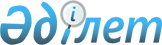 2020-2022 жылдарға арналған аудандық маңызы бар қаланың, ауылдың, ауылдық округтердің бюджеттері туралыАқмола облысы Ақкөл аудандық мәслихатының 2019 жылғы 25 желтоқсандағы № С 50-1 шешімі. Ақмола облысының Әділет департаментінде 2020 жылғы 20 қаңтарда № 7651 болып тіркелді.
      Қазақстан Республикасының 2008 жылғы 4 желтоқсандағы Бюджет кодексінің 9-1-бабының 2-тармағына, "Қазақстан Республикасындағы жергілікті мемлекеттік басқару және өзін - өзі басқару туралы" Қазақстан Республикасының 2001 жылғы 23 қаңтардағы Заңының 6-бабының 2-7-тармағына сәйкес, Ақкөл аудандық мәслихаты ШЕШІМ ҚАБЫЛДАДЫ:
      1. 2020 - 2022 жылдарға арналған Ақкөл қаласының бюджеті тиісінше 1, 2 және 3-қосымшаларға сәйкес, соның ішінде 2020 жылға келесі көлемдерде бекітілсін:
      1) кірістер – 302 621,7 мың теңге, соның ішінде:
      салықтық түсімдер – 38 382,0 мың теңге;
      трансферттердің түсімдері – 264 239,7 мың теңге;
      2) шығындар – 302 622,2 мың теңге;
      3) қаржы активтерімен жасалатын операциялар бойынша сальдо – 0,0 мың теңге;
      4) бюджеттің тапшылығы (профициті) – - 0,5 мың теңге;
      5) бюджеттің тапшылығын қаржыландыру (профицитті пайдалану) – 0,5 мың теңге.
      Ескерту. 1-тармақ жаңа редакцияда - Ақмола облысы Ақкөл аудандық мәслихатының 19.11.2020 № С 62-1 (01.01.2020 бастап қолданысқа енгізіледі) шешімімен.


      2. 2020 жылға арналған Ақкөл қаласының бюджетінде аудандық бюджеттен 80 693,0 мың теңге сомасында субвенциялар қарастырылғаны ескерілсін.
      3. 2020 - 2022 жылдарға арналған Урюпинка ауылдық округінің бюджеті тиісінше 4, 5 және 6-қосымшаларға сәйкес, соның ішінде 2020 жылға келесі көлемдерде бекітілсін:
      1) кірістер – 84 357,3 мың теңге, соның ішінде:
      салықтық түсімдер – 3 484,7 мың теңге;
      трансферттердің түсімдері – 80 872,6 мың теңге;
      2) шығындар – 84 357,3 мың теңге;
      3) қаржы активтерімен жасалатын операциялар бойынша сальдо – 0,0 мың теңге;
      4) бюджеттің тапшылығы (профициті) – 0,0 мың теңге;
      5) бюджеттің тапшылығын қаржыландыру (профицитті пайдалану) – 0,0 мың теңге.
      Ескерту. 3-тармақ жаңа редакцияда - Ақмола облысы Ақкөл аудандық мәслихатының 19.11.2020 № С 62-1 (01.01.2020 бастап қолданысқа енгізіледі) шешімімен.


      4. 2020 - 2022 жылдарға арналған Урюпинка ауылдық округінің бюджетінде аудандық бюджеттен субвенциялар қарастырылғаны ескерілсін:
      2020 жылы – 11 507,0 мың теңге;
      2021 жылы – 7 826,0 мың теңге;
      2022 жылы – 7 471,0 мың теңге.
      5. 2020 - 2022 жылдарға арналған Кеңес ауылдық округінің бюджеті тиісінше 7, 8 және 9-қосымшаларға сәйкес, соның ішінде 2020 жылға келесі көлемдерде бекітілсін:
      1) кірістер – 70 538,3 мың теңге, соның ішінде:
      салықтық түсімдер – 2 075,6 мың теңге;
      трансферттердің түсімдері – 68 462,7 мың теңге;
      2) шығындар – 90 538,3 мың теңге;
      3) қаржы активтерімен жасалатын операциялар бойынша сальдо – 0,0 мың теңге;
      4) бюджеттің тапшылығы (профициті) – - 20 000,0 мың теңге;
      5) бюджеттің тапшылығын қаржыландыру (профицитті пайдалану) – 20 000,0 мың теңге.
      Ескерту. 5-тармақ жаңа редакцияда - Ақмола облысы Ақкөл аудандық мәслихатының 19.11.2020 № С 62-1 (01.01.2020 бастап қолданысқа енгізіледі) шешімімен.


      6. 2020 - 2022 жылдарға арналған Кеңес ауылдық округінің бюджетінде аудандық бюджеттен субвенциялар қарастырылғаны ескерілсін:
      2020 жылы – 16 367,0 мың теңге;
      2021 жылы – 14 123,0 мың теңге;
      2022 жылы – 13 954,0 мың теңге.
      7. 2020 - 2022 жылдарға арналған Наумовка ауылдық округінің бюджеті тиісінше 10, 11 және 12-қосымшаларға сәйкес, соның ішінде 2020 жылға келесі көлемдерде бекітілсін:
      1) кірістер – 32 931,3 мың теңге, соның ішінде:
      салықтық түсімдер – 2 006,3 мың теңге;
      трансферттердің түсімдері – 30 925,0 мың теңге;
      2) шығындар – 57 931,3 мың теңге;
      3) қаржы активтерімен жасалатын операциялар бойынша сальдо – 0,0 мың теңге;
      4) бюджеттің тапшылығы (профициті) – - 25 000,0 мың теңге;
      5) бюджеттің тапшылығын қаржыландыру (профицитті пайдалану) – 25 000,0 мың теңге.
      Ескерту. 7-тармақ жаңа редакцияда - Ақмола облысы Ақкөл аудандық мәслихатының 19.11.2020 № С 62-1 (01.01.2020 бастап қолданысқа енгізіледі) шешімімен.


      8. 2020 - 2022 жылдарға арналған Наумовка ауылдық округінің бюджетінде аудандық бюджеттен субвенциялар қарастырылғаны ескерілсін:
      2020 жылы – 13 250,0 мың теңге;
      2021 жылы – 10 910,0 мың теңге;
      2022 жылы – 10 517,0 мың теңге.
      9. 2020 - 2022 жылдарға арналған Қарасай ауылдық округінің бюджеті тиісінше 13, 14 және 15-қосымшаларға сәйкес, соның ішінде 2020 жылға келесі көлемдерде бекітілсін:
      1) кірістер – 16 231,2 мың теңге, соның ішінде:
      салықтық түсімдер – 934,4 мың теңге;
      трансферттердің түсімдері – 15 296,8 мың теңге;
      2) шығындар – 16 231,2 мың теңге;
      3) қаржы активтерімен жасалатын операциялар бойынша сальдо – 0,0 мың теңге;
      4) бюджеттің тапшылығы (профициті) – 0,0 мың теңге;
      5) бюджеттің тапшылығын қаржыландыру (профицитті пайдалану) – 0,0 мың теңге.
      Ескерту. 9-тармақ жаңа редакцияда - Ақмола облысы Ақкөл аудандық мәслихатының 19.11.2020 № С 62-1 (01.01.2020 бастап қолданысқа енгізіледі) шешімімен.


      10. 2020 - 2022 жылдарға арналған Қарасай ауылдық округінің бюджетінде аудандық бюджеттен субвенциялар қарастырылғаны ескерілсін:
      2020 жылы – 13 394,0 мың теңге;
      2021 жылы – 11 458,0 мың теңге;
      2022 жылы – 11 345,0 мың теңге.
      11. 2020 - 2022 жылдарға арналған Новорыбинка ауылдық округінің бюджеті тиісінше 16, 17 және 18-қосымшаларға сәйкес, соның ішінде 2020 жылға келесі көлемдерде бекітілсін:
      1) кірістер – 16 078,0 мың теңге, соның ішінде:
      салықтық түсімдер – 1 203,0 мың теңге;
      трансферттердің түсімдері – 14 875,0 мың теңге;
      2) шығындар – 34 642,8 мың теңге;
      3) қаржы активтерімен жасалатын операциялар бойынша сальдо – 0,0 мың теңге;
      4) бюджеттің тапшылығы (профициті) – - 18 564,8 мың теңге;
      5) бюджеттің тапшылығын қаржыландыру (профицитті пайдалану) – 18 564,8 мың теңге.
      Ескерту. 11-тармақ жаңа редакцияда - Ақмола облысы Ақкөл аудандық мәслихатының 19.11.2020 № С 62-1 (01.01.2020 бастап қолданысқа енгізіледі) шешімімен.


      12. 2020 - 2022 жылдарға арналған Новорыбинка ауылдық округінің бюджетінде аудандық бюджеттен субвенциялар қарастырылғаны ескерілсін:
      2020 жылы – 11 516,0 мың теңге;
      2021 жылы – 9 528,0 мың теңге;
      2022 жылы – 9 413,0 мың теңге.
      13. 2020 - 2022 жылдарға арналған Еңбек ауылдық округінің бюджеті тиісінше 19, 20 және 21-қосымшаларға сәйкес, соның ішінде 2020 жылға келесі көлемдерде бекітілсін:
      1) кірістер – 41 753,8 мың теңге, соның ішінде:
      салықтық түсімдер – 1 500,4 мың теңге;
      трансферттердің түсімдері – 40 253,4 мың теңге;
      2) шығындар – 41 753,8 мың теңге;
      3) қаржы активтерімен жасалатын операциялар бойынша сальдо – 0,0 мың теңге;
      4) бюджеттің тапшылығы (профициті) – 0,0 мың теңге;
      5) бюджеттің тапшылығын қаржыландыру (профицитті пайдалану) – 0,0 мың теңге.
      Ескерту. 13-тармақ жаңа редакцияда - Ақмола облысы Ақкөл аудандық мәслихатының 19.11.2020 № С 62-1 (01.01.2020 бастап қолданысқа енгізіледі) шешімімен.


      14. 2020 - 2022 жылдарға арналған Еңбек ауылдық округінің бюджетінде аудандық бюджеттен субвенциялар қарастырылғаны ескерілсін:
      2020 жылы – 13 036,0 мың теңге;
      2021 жылы – 11 004,0 мың теңге;
      2022 жылы – 10 972,0 мың теңге.
      15. 2020 - 2022 жылдарға арналған Жалғызқарағай ауылдық округінің бюджеті тиісінше 22, 23 және 24-қосымшаларға сәйкес, соның ішінде 2020 жылға келесі көлемдерде бекітілсін:
      1) кірістер – 31 485,8 мың теңге, соның ішінде:
      салықтық түсімдер – 598,7 мың теңге;
      салықтық емес түсімдер – 152,6 мың теңге;
      трансферттердің түсімдері – 30 734,5 мың теңге;
      2) шығындар – 56 485,8 мың теңге;
      3) қаржы активтерімен жасалатын операциялар бойынша сальдо – 0,0 мың теңге;
      4) бюджеттің тапшылығы (профициті) – - 25 000,0 мың теңге;
      5) бюджеттің тапшылығын қаржыландыру (профицитті пайдалану) – 25 000,0 мың теңге.
      Ескерту. 15-тармақ жаңа редакцияда - Ақмола облысы Ақкөл аудандық мәслихатының 19.11.2020 № С 62-1 (01.01.2020 бастап қолданысқа енгізіледі) шешімімен.


      16. 2020 - 2022 жылдарға арналған Жалғызқарағай ауылдық округінің бюджетінде аудандық бюджеттен субвенциялар қарастырылғаны ескерілсін:
      2020 жылы – 12 548,0 мың теңге;
      2021 жылы – 11 659,0 мың теңге;
      2022 жылы – 11 601,0 мың теңге.
      17. 2020 - 2022 жылдарға арналған Азат ауылының бюджеті тиісінше 25, 26 және 27-қосымшаларға сәйкес, соның ішінде 2020 жылға келесі көлемдерде бекітілсін:
      1) кірістер – 15 189,7 мың теңге, соның ішінде:
      салықтық түсімдер – 952,7 0 мың теңге;
      трансферттердің түсімдері – 14 237,0 мың теңге;
      2) шығындар – 15 189,7 мың теңге;
      3) қаржы активтерімен жасалатын операциялар бойынша сальдо – 0,0 мың теңге;
      4) бюджеттің тапшылығы (профициті) – 0,0 мың теңге;
      5) бюджеттің тапшылығын қаржыландыру (профицитті пайдалану) – 0,0 мың теңге.
      Ескерту. 17-тармақ жаңа редакцияда - Ақмола облысы Ақкөл аудандық мәслихатының 19.11.2020 № С 62-1 (01.01.2020 бастап қолданысқа енгізіледі) шешімімен.


      18. 2020 - 2022 жылдарға арналған Азат ауылының бюджетінде аудандық бюджеттен субвенциялар қарастырылғаны ескерілсін:
      2020 жылы – 11 909,0 мың теңге;
      2021 жылы – 10 263,0 мың теңге;
      2022 жылы – 10 149,0 мың теңге.
      19. 2020 жылға арналған аудандық маңызы бар қала, ауыл, ауылдық округ бюджеттері түсімдерінің құрамында облыстық бюджеттен нысаналы трансферттер 28-қосымшаға сәйкес қарастырылғаны ескерілсін.
      Белгіленген сомадағы нысаналы трансферттерді бөлу қала, ауыл, ауылдық округ әкімінің шешімімен анықталады.
      19-1. 2020 жылға арналған аудандық маңызы бар қаланың, ауылдың, ауылдық округтердің бюджеттері түсімдерінің құрамында 29 қосымшаға сәкес, аудандық бюджеттен нысаналы трансферттер қарастырылғаны ескерілсін.
      Нысаналы трансферттердің көрсетілген соммаларын бөлу аудандық маңызы бар қаланың, ауылдың, ауылдық округтердің әкімдерінің шешімімен анықталады.
      Ескерту. Шешім 19-1-тармағымен толықтырылды - Ақмола облысы Ақкөл аудандық мәслихатының 26.06.2020 № С 59-1 (01.01.2020 бастап қолданысқа енгізіледі) шешімімен.


      19-2. 30 - қосымшаға сәйкес 2020 жылға Жұмыспен қамту жол картасы шеңберінде шараларды қаржыландыру үшін аудандық маңызы бар қаланың, ауылдың, ауылдық округтердің бюджеттеріне кредит беру сомасын бөлу.
      Ескерту. Шешім 19-2-тармағымен толықтырылды - Ақмола облысы Ақкөл аудандық мәслихатының 19.11.2020 № С 62-1 (01.01.2020 бастап қолданысқа енгізіледі) шешімімен.


      20. Осы шешім Ақмола облысының Әділет департаментінде мемлекеттік тіркелген күнінен бастап күшіне енеді және 2020 жылғы 1 қаңтардан бастап қолданысқа енгізіледі.
      "КЕЛІСІЛДІ" 2020 жылға арналған Ақкөл қаласының бюджеті
      Ескерту. 1-қосымша жаңа редакцияда - Ақмола облысы Ақкөл аудандық мәслихатының 19.11.2020 № С 62-1 (01.01.2020 бастап қолданысқа енгізіледі) шешімімен. 2021 жылға арналған Ақкөл қаласының бюджеті 2022 жылға арналған Ақкөл қаласының бюджеті 2020 жылға арналған Урюпинка ауылдық округінің бюджеті
      Ескерту. 4-қосымша жаңа редакцияда - Ақмола облысы Ақкөл аудандық мәслихатының 19.11.2020 № С 62-1 (01.01.2020 бастап қолданысқа енгізіледі) шешімімен. 2021 жылға арналған Урюпинка ауылдық округінің бюджеті 2022 жылға арналған Урюпинка ауылдық округінің бюджеті 2020 жылға арналған Кеңес ауылдық округінің бюджеті
      Ескерту. 7-қосымша жаңа редакцияда - Ақмола облысы Ақкөл аудандық мәслихатының 19.11.2020 № С 62-1 (01.01.2020 бастап қолданысқа енгізіледі) шешімімен. 2021 жылға арналған Кеңес ауылдық округінің бюджеті 2022 жылға арналған Кеңес ауылдық округінің бюджеті 2020 жылға арналған Наумовка ауылдық округінің бюджеті
      Ескерту. 10-қосымша жаңа редакцияда - Ақмола облысы Ақкөл аудандық мәслихатының 19.11.2020 № С 62-1 (01.01.2020 бастап қолданысқа енгізіледі) шешімімен. 2021 жылға арналған Наумовка ауылдық округінің бюджеті 2022 жылға арналған Наумовка ауылдық округінің бюджеті 2020 жылға арналған Қарасай ауылдық округінің бюджеті
      Ескерту. 13-қосымша жаңа редакцияда - Ақмола облысы Ақкөл аудандық мәслихатының 19.11.2020 № С 62-1 (01.01.2020 бастап қолданысқа енгізіледі) шешімімен. 2021 жылға арналған Қарасай ауылдық округінің бюджеті 2022 жылға арналған Қарасай ауылдық округінің бюджеті 2020 жылға арналған Новорыбинка ауылдық округінің бюджеті
      Ескерту. 16-қосымша жаңа редакцияда - Ақмола облысы Ақкөл аудандық мәслихатының 19.11.2020 № С 62-1 (01.01.2020 бастап қолданысқа енгізіледі) шешімімен. 2021 жылға арналған Новорыбинка ауылдық округінің бюджеті 2022 жылға арналған Новорыбинка ауылдық округінің бюджеті 2020 жылға арналған Еңбек ауылдық округінің бюджеті
      Ескерту. 19-қосымша жаңа редакцияда - Ақмола облысы Ақкөл аудандық мәслихатының 19.11.2020 № С 62-1 (01.01.2020 бастап қолданысқа енгізіледі) шешімімен. 2021 жылға арналған Еңбек ауылдық округінің бюджеті 2022 жылға арналған Еңбек ауылдық округінің бюджеті 2020 жылға арналған Жалғызқарағай ауылдық округінің бюджеті
      Ескерту. 22-қосымша жаңа редакцияда - Ақмола облысы Ақкөл аудандық мәслихатының 19.11.2020 № С 62-1 (01.01.2020 бастап қолданысқа енгізіледі) шешімімен. 2021 жылға арналған Жалғызқарағай ауылдық округінің бюджеті 2022 жылға арналған Жалғызқарағай ауылдық округінің бюджеті 2020 жылға арналған Азат ауылының бюджеті
      Ескерту. 25-қосымша жаңа редакцияда - Ақмола облысы Ақкөл аудандық мәслихатының 19.11.2020 № С 62-1 (01.01.2020 бастап қолданысқа енгізіледі) шешімімен. 2021 жылға арналған Азат ауылының бюджеті 2022 жылға арналған Азат ауылының бюджеті 2020 жылға арналған облыстық бюджеттен аудандық маңызы бар қала, ауыл, ауылдық округ бюджеттерiне нысаналы трансферттер
      Ескерту. 28-қосымша жаңа редакцияда - Ақмола облысы Ақкөл аудандық мәслихатының 19.11.2020 № С 62-1 (01.01.2020 бастап қолданысқа енгізіледі) шешімімен. 2020 жылға арналған аудандық бюджеттен аудандық маңызы бар қала, ауыл, ауылдық округ бюджеттерiне нысаналы трансферттер
      Ескерту. Шешім 29-қосымшамен толықтырылды - Ақмола облысы Ақкөл аудандық мәслихатының 26.06.2020 № С 59-1 (01.01.2020 бастап қолданысқа енгізіледі) шешімімен; жаңа редакцияда - Ақмола облысы Ақкөл аудандық мәслихатының 19.11.2020 № С 62-1 (01.01.2020 бастап қолданысқа енгізіледі) шешімімен. 2020 жылға Жұмыспен қамту жол картасы шеңберінде шараларды қаржыландыру үшін аудандық маңызы бар қаланың, ауылдың, ауылдық округтердің бюджеттеріне кредит беру
      Ескерту. Шешім 30-қосымшамен толықтырылды - Ақмола облысы Ақкөл аудандық мәслихатының 19.11.2020 № С 62-1 (01.01.2020 бастап қолданысқа енгізіледі) шешімімен.
					© 2012. Қазақстан Республикасы Әділет министрлігінің «Қазақстан Республикасының Заңнама және құқықтық ақпарат институты» ШЖҚ РМК
				
      Ақкөл аудандық мәслихат
хатшысы

Д.Салыбекова

      Ақкөл аудандық мәслихат
хатшысы

Д.Салыбекова

      Ақкөл ауданының әкімі
Ақкөл аудандық мәслихаттың
2019 жылғы 25 желтоқсандағы
№ С 50 - 1 шешіміне
1 - қосымша
Санаты
Санаты
Санаты
Санаты
Сома мың теңге
Сыныбы
Сыныбы
Сыныбы
Сома мың теңге
Кіші сыныбы
Кіші сыныбы
Сома мың теңге
Атаулар
Сома мың теңге
1
2
3
4
5
I. КІРІСТЕР
302 621,7
1
Салықтық түсімдер
38 382,0
01
Табыс салығы
21 803,0
2
Жеке табыс салығы 
21 803,0
04
Меншiкке салынатын салықтар
15 870,6
1
Мүлікке салынатын салықтар
845,4
4
Көлiк құралдарына салынатын салық
15 025,2
05
Тауарларға, жұмыстарға және қызметтерге салынатын iшкi салықтар 
708,4
4
Кәсiпкерлiк және кәсiби қызметтi жүргiзгенi үшiн алынатын алымдар
708,4
4
Трансферттердің түсімдері
264 239,7
02
Мемлекеттiк басқарудың жоғары тұрған органдарынан түсетiн трансферттер
264 239,7
3
Аудандардың (облыстық маңызы бар қаланың) бюджетінен трансферттер
264 239,7
Функционалдық топ
Функционалдық топ
Функционалдық топ
Функционалдық топ
Сома мың теңге
Бюджеттік бағдарламалардың әкімшісі
Бюджеттік бағдарламалардың әкімшісі
Бюджеттік бағдарламалардың әкімшісі
Сома мың теңге
Бағдарлама
Бағдарлама
Сома мың теңге
Атауы
Сома мың теңге
1
2
3
4
5
II. Шығындар
302 622,2
01
Жалпы сипаттағы мемлекеттiк қызметтер 
24 660,0
124
Аудандық маңызы бар қала, ауыл, кент, ауылдық округ әкімінің аппараты
24 660,0
001
Аудандық маңызы бар қала, ауыл, кент, ауылдық округ әкімінің қызметін қамтамасыз ету жөніндегі қызметтер
24 660,0
07
Тұрғын үй-коммуналдық шаруашылық
198 971,7
124
Аудандық маңызы бар қала, ауыл, кент, ауылдық округ әкімінің аппараты 
198 971,7
007
Аудандық маңызы бар қаланың, ауылдың, кенттің, ауылдық округтің мемлекеттік тұрғын үй қорының сақталуын ұйымдастыру
8 150,0
008
Елді мекендердегі көшелерді жарықтандыру
61 840,7
009
Елді мекендердің санитариясын қамтамасыз ету
44 345,0
010
Жерлеу орындарын ұстау және туыстары жоқ адамдарды жерлеу
320,0
011
Елді мекендерді абаттандыру мен көгалдандыру
65 616,0
014
Елді мекендерді сумен жабдықтауды ұйымдастыру
18 700,0
12
Көлiк және коммуникация
78 990,0
124
Аудандық маңызы бар қала, ауыл, кент, ауылдық округ әкімінің аппараты 
78 990,0
012
Аудандық маңызы бар қалаларда, ауылдарда, кенттерде, ауылдық округтерде автомобиль жолдарын салу және реконструкциялау
8 300,0
013
Аудандық маңызы бар қалаларда, ауылдарда, кенттерде, ауылдық округтерде автомобиль жолдарының жұмыс істеуін қамтамасыз ету
70 690,0
15
Трансферттер
0,5
124
Аудандық маңызы бар қала, ауыл, кент, ауылдық округ әкімінің аппараты 
0,5
048
Пайдаланылмаған (толық пайдаланылмаған) нысаналы трансферттерді қайтару
0,5
III. Қаржы активтерiмен жасалатын операциялар бойынша сальдо 
0,0
IV. Бюджеттің тапшылығы (профициті)
-0,5
V. Бюджеттің тапшылығын қаржыландыру (профицитті пайдалану)
0,5Ақкөл аудандық мәслихаттың
2019 жылғы 25 желтоқсандағы
№ С 50 – 1 шешіміне
2-қосымша
Санаты
Санаты
Санаты
Санаты
Сома мың теңге
Сыныбы
Сыныбы
Сыныбы
Сома мың теңге
Ішкі сыныбы
Ішкі сыныбы
Сома мың теңге
Атаулар
Сома мың теңге
1
2
3
4
5
I. КІРІСТЕР
99 076,0
1
Салықтық түсімдер
99 076,0
01
Табыс салығы
14 777,0
2
Жеке табыс салығы 
14 777,0
04
Меншiкке салынатын салықтар
83 542,0
1
Мүлікке салынатын салықтар
1 807,0
3
Жер салығы
11 319,0
4
Көлiк құралдарына салынатын салық
70 416,0
05
Тауарларға, жұмыстарға және қызметтерге салынатын iшкi салықтар 
757,0
4
Кәсiпкерлiк және кәсiби қызметтi жүргiзгенi үшiн алынатын алымдар
757,0
Функционалдық топ
Функционалдық топ
Функционалдық топ
Функционалдық топ
Сома мың теңге
Бюджеттік бағдарламалардың әкімшісі
Бюджеттік бағдарламалардың әкімшісі
Бюджеттік бағдарламалардың әкімшісі
Сома мың теңге
Бағдарлама
Бағдарлама
Сома мың теңге
Атауы
Сома мың теңге
1
2
3
4
5
II. Шығындар
99 076,0
01
Жалпы сипаттағы мемлекеттiк қызметтер 
24 047,0
124
Аудандық маңызы бар қала, ауыл, кент, ауылдық округ әкімінің аппараты
24 047,0
001
Аудандық маңызы бар қала, ауыл, кент, ауылдық округ әкімінің қызметін қамтамасыз ету жөніндегі қызметтер
24 047,0
07
Тұрғын үй-коммуналдық шаруашылық
53 620,0
124
Аудандық маңызы бар қала, ауыл, кент, ауылдық округ әкімінің аппараты 
53 620,0
007
Аудандық маңызы бар қаланың, ауылдың, кенттің, ауылдық округтің мемлекеттік тұрғын үй қорының сақталуын ұйымдастыру
150,0
008
Елді мекендердегі көшелерді жарықтандыру
35 400,0
009
Елді мекендердің санитариясын қамтамасыз ету
5 029,0
010
Жерлеу орындарын ұстау және туыстары жоқ адамдарды жерлеу
320,0
011
Елді мекендерді абаттандыру мен көгалдандыру
12 721,0
014
Елді мекендерді сумен жабдықтауды ұйымдастыру
12
Көлiк және коммуникация
21 409,0
124
Аудандық маңызы бар қала, ауыл, кент, ауылдық округ әкімінің аппараты 
21 409,0
013
Аудандық маңызы бар қалаларда, ауылдарда, кенттерде, ауылдық округтерде автомобиль жолдарының жұмыс істеуін қамтамасыз ету
21 409,0
III. Қаржы активтерiмен жасалатын операциялар бойынша сальдо 
0,0
IV. Бюджеттің тапшылығы (профициті)
0,0
V. Бюджеттің тапшылығын қаржыландыру (профицитті пайдалану)
0,0Ақкөл аудандық мәслихаттың
2019 жылғы 25 желтоқсандағы
№ С 50 – 1 шешіміне
3-қосымша
Санаты
Санаты
Санаты
Санаты
Сома мың теңге
Сыныбы
Сыныбы
Сыныбы
Сома мың теңге
Ішкі сыныбы
Ішкі сыныбы
Сома мың теңге
Атаулар
Сома мың теңге
1
2
3
4
5
I. КІРІСТЕР
106 641,0
1
Салықтық түсімдер
106 641,0
01
Табыс салығы
16 498,0
2
Жеке табыс салығы 
16 498,0
04
Меншiкке салынатын салықтар
89 356,0
1
Мүлікке салынатын салықтар
1 935,0
3
Жер салығы
11 668,0
4
Көлiк құралдарына салынатын салық
75 753,0
05
Тауарларға, жұмыстарға және қызметтерге салынатын iшкi салықтар 
787,0
4
Кәсiпкерлiк және кәсiби қызметтi жүргiзгенi үшiн алынатын алымдар
787,0
Функционалдық топ
Функционалдық топ
Функционалдық топ
Функционалдық топ
Сома мың теңге
Бюджеттік бағдарламалардың әкімшісі
Бюджеттік бағдарламалардың әкімшісі
Бюджеттік бағдарламалардың әкімшісі
Сома мың теңге
Бағдарлама
Бағдарлама
Сома мың теңге
Атауы
Сома мың теңге
1
2
3
4
5
II. Шығындар
106 641,0
01
Жалпы сипаттағы мемлекеттiк қызметтер 
24 048,0
124
Аудандық маңызы бар қала, ауыл, кент, ауылдық округ әкімінің аппараты
24 048,0
001
Аудандық маңызы бар қала, ауыл, кент, ауылдық округ әкімінің қызметін қамтамасыз ету жөніндегі қызметтер
24 048,0
07
Тұрғын үй-коммуналдық шаруашылық
59 572,0
124
Аудандық маңызы бар қала, ауыл, кент, ауылдық округ әкімінің аппараты 
59 572,0
007
Аудандық маңызы бар қаланың, ауылдың, кенттің, ауылдық округтің мемлекеттік тұрғын үй қорының сақталуын ұйымдастыру
150,0
008
Елді мекендердегі көшелерді жарықтандыру
35 400,0
009
Елді мекендердің санитариясын қамтамасыз ету
5 029,0
010
Жерлеу орындарын ұстау және туыстары жоқ адамдарды жерлеу
320,0
011
Елді мекендерді абаттандыру мен көгалдандыру
18 673,0
12
Көлiк және коммуникация
23 021,0
124
Аудандық маңызы бар қала, ауыл, кент, ауылдық округ әкімінің аппараты 
23 021,0
013
Аудандық маңызы бар қалаларда, ауылдарда, кенттерде, ауылдық округтерде автомобиль жолдарының жұмыс істеуін қамтамасыз ету
23 021,0
III. Қаржы активтерiмен жасалатын операциялар бойынша сальдо 
0,0
IV. Бюджеттің тапшылығы (профициті)
0,0
V. Бюджеттің тапшылығын қаржыландыру (профицитті пайдалану)
0,0Ақкөл аудандық мәслихаттың
2019 жылғы 25 желтоқсандағы
№ С 50 - 1 шешіміне
4 - қосымша
Санаты
Санаты
Санаты
Санаты
Сома мың теңге
Сыныбы
Сыныбы
Сыныбы
Сома мың теңге
Ішкі сыныбы
Ішкі сыныбы
Сома мың теңге
Атаулар
Сома мың теңге
1
2
3
4
5
I. КІРІСТЕР
84 357,3
1
Салықтық түсімдер
3 484,7
01
Табыс салығы
199,4
2
Жеке табыс салығы 
199,4
04
Меншiкке салынатын салықтар
3 285,3
1
Мүлікке салынатын салықтар
48,8
3
Жер салығы
468,5
4
Көлiк құралдарына салынатын салық
2 768,0
4
Трансферттердің түсімдері
80 872,6
02
Мемлекеттiк басқарудың жоғары тұрған органдарынан түсетiн трансферттер
80 872,6
3
Аудандардың (облыстық маңызы бар қаланың) бюджетінен трансферттер
80 872,6
Функционалдық топ
Функционалдық топ
Функционалдық топ
Функционалдық топ
Сома мың теңге
Бюджеттік бағдарламалардың әкімшісі
Бюджеттік бағдарламалардың әкімшісі
Бюджеттік бағдарламалардың әкімшісі
Сома мың теңге
Бағдарлама
Бағдарлама
Сома мың теңге
Атауы
Сома мың теңге
1
2
3
4
5
II. Шығындар
84 357,3
01
Жалпы сипаттағы мемлекеттiк қызметтер 
13 020,1
124
Аудандық маңызы бар қала, ауыл, кент, ауылдық округ әкімінің аппараты 
13 020,1
001
Аудандық маңызы бар қала, ауыл, кент, ауылдық округ әкімінің қызметін қамтамасыз ету жөніндегі қызметтер
13 020,1
04
Бiлiм беру
466,0
124
Аудандық маңызы бар қала, ауыл, кент, ауылдық округ әкімінің аппараты 
466,0
005
Ауылдық жерлерде оқушыларды жақын жердегі мектепке дейін тегін алып баруды және одан алып қайтуды ұйымдастыру 
466,0
07
Тұрғын үй-коммуналдық шаруашылық
39 138,0
124
Аудандық маңызы бар қала, ауыл, кент, ауылдық округ әкімінің аппараты 
39 138,0
008
Елді мекендердегі көшелерді жарықтандыру
22 303,2
009
Елді мекендердің санитариясын қамтамасыз ету
576,0
014
Елді мекендерді сумен жабдықтауды ұйымдастыру
16 258,8
12
Көлiк және коммуникация
31 733,2
124
Аудандық маңызы бар қала, ауыл, кент, ауылдық округ әкімінің аппараты 
31 733,2
013
Аудандық маңызы бар қалаларда, ауылдарда, кенттерде, ауылдық округтерде автомобиль жолдарының жұмыс істеуін қамтамасыз ету
31 733,2
III. Қаржы активтерiмен жасалатын операциялар бойынша сальдо 
0,0
IV. Бюджеттің тапшылығы (профициті)
0,0
V. Бюджеттің тапшылығын қаржыландыру (профицитті пайдалану)
0,0Ақкөл аудандық мәслихаттың
2019 жылғы 25 желтоқсандағы
№ С 50 – 1 шешіміне
5-қосымша
Санаты
Санаты
Санаты
Санаты
Сома мың теңге
Сыныбы
Сыныбы
Сыныбы
Сома мың теңге
Ішкі сыныбы
Ішкі сыныбы
Сома мың теңге
Атаулар
Сома мың теңге
1
2
3
4
5
I. КІРІСТЕР
12 910,0
1
Салықтық түсімдер
5 084,0
01
Табыс салығы
142,0
2
Жеке табыс салығы 
142,0
04
Меншiкке салынатын салықтар
4 942,0
1
Мүлікке салынатын салықтар
49,0
3
Жер салығы
302,0
4
Көлiк құралдарына салынатын салық
4 591,0
4
Трансферттердің түсімдері
7 826,0
02
Мемлекеттiк басқарудың жоғары тұрған органдарынан түсетiн трансферттер
7 826,0
3
Аудандардың (облыстық маңызы бар қаланың) бюджетінен трансферттер
7 826,0
Функционалдық топ
Функционалдық топ
Функционалдық топ
Функционалдық топ
Сома мың теңге
Бюджеттік бағдарламалардың әкімшісі
Бюджеттік бағдарламалардың әкімшісі
Бюджеттік бағдарламалардың әкімшісі
Сома мың теңге
Бағдарлама
Бағдарлама
Сома мың теңге
Атауы
Сома мың теңге
1
2
3
4
5
II. Шығындар
12 910,0
01
Жалпы сипаттағы мемлекеттiк қызметтер
11 556,0
124
Аудандық маңызы бар қала, ауыл, кент, ауылдық округ әкімінің аппараты 
11 556,0
001
Аудандық маңызы бар қала, ауыл, кент, ауылдық округ әкімінің қызметін қамтамасыз ету жөніндегі қызметтер
11 556,0
04
Бiлiм беру
600,0
124
Аудандық маңызы бар қала, ауыл, кент, ауылдық округ әкімінің аппараты
600,0
005
Ауылдық жерлерде оқушыларды жақын жердегі мектепке дейін тегін алып баруды және одан алып қайтуды ұйымдастыру
600,0
07
Тұрғын үй-коммуналдық шаруашылық
254,0
124
Аудандық маңызы бар қала, ауыл, кент, ауылдық округ әкімінің аппараты
254,0
014
Елді мекендерді сумен жабдықтауды ұйымдастыру
254,0
12
Көлiк және коммуникация
500,0
124
Аудандық маңызы бар қала, ауыл, кент, ауылдық округ әкімінің аппараты 
500,0
013
Аудандық маңызы бар қалаларда, ауылдарда, кенттерде, ауылдық округтерде автомобиль жолдарының жұмыс істеуін қамтамасыз ету
500,0
III. Қаржы активтерiмен жасалатын операциялар бойынша сальдо
0,0
IV. Бюджеттің тапшылығы (профициті)
0,0
V. Бюджеттің тапшылығын қаржыландыру (профицитті пайдалану)
0,0Ақкөл аудандық мәслихаттың
2019 жылғы 25 желтоқсандағы
№ С 50 – 1 шешіміне
6-қосымша
Санаты
Санаты
Санаты
Санаты
Сома мың теңге
Сыныбы
Сыныбы
Сыныбы
Сома мың теңге
Ішкі сыныбы
Ішкі сыныбы
Сома мың теңге
Атаулар
Сома мың теңге
1
2
3
4
5
I. КІРІСТЕР
12 910,0
1
Салықтық түсімдер
5 439,0
01
Табыс салығы
152,0
2
Жеке табыс салығы 
152,0
04
Меншiкке салынатын салықтар
5 287,0
1
Мүлікке салынатын салықтар
52,0
3
Жер салығы
323,0
4
Көлiк құралдарына салынатын салық
4 912,0
4
Трансферттердің түсімдері
7 471,0
02
Мемлекеттiк басқарудың жоғары тұрған органдарынан түсетiн трансферттер
7 471,0
3
Аудандардың (облыстық маңызы бар қаланың) бюджетінен трансферттер
7 471,0
Функционалдық топ
Функционалдық топ
Функционалдық топ
Функционалдық топ
Сома мың теңге
Бюджеттік бағдарламалардың әкімшісі
Бюджеттік бағдарламалардың әкімшісі
Бюджеттік бағдарламалардың әкімшісі
Сома мың теңге
Бағдарлама
Бағдарлама
Сома мың теңге
Атауы
Сома мың теңге
1
2
3
4
5
II. Шығындар
12 910,0
01
Жалпы сипаттағы мемлекеттiк қызметтер
11 556,0
124
Аудандық маңызы бар қала, ауыл, кент, ауылдық округ әкімінің аппараты 
11 556,0
001
Аудандық маңызы бар қала, ауыл, кент, ауылдық округ әкімінің қызметін қамтамасыз ету жөніндегі қызметтер
11 556,0
04
Бiлiм беру
600,0
124
Аудандық маңызы бар қала, ауыл, кент, ауылдық округ әкімінің аппараты 
600,0
005
Ауылдық жерлерде оқушыларды жақын жердегі мектепке дейін тегін алып баруды және одан алып қайтуды ұйымдастыру 
600,0
07
Тұрғын үй-коммуналдық шаруашылық
254,0
124
Аудандық маңызы бар қала, ауыл, кент, ауылдық округ әкімінің аппараты 
254,0
014
Елді мекендерді сумен жабдықтауды ұйымдастыру
254,0
12
Көлiк және коммуникация
500,0
124
Аудандық маңызы бар қала, ауыл, кент, ауылдық округ әкімінің аппараты 
500,0
013
Аудандық маңызы бар қалаларда, ауылдарда, кенттерде, ауылдық округтерде автомобиль жолдарының жұмыс істеуін қамтамасыз ету
500,0
III. Қаржы активтерiмен жасалатын операциялар бойынша сальдо 
0,0
IV. Бюджеттің тапшылығы (профициті)
0,0
V. Бюджеттің тапшылығын қаржыландыру (профицитті пайдалану)
0,0Ақкөл аудандық мәслихаттың
2019 жылғы 25 желтоқсандағы
№ С 50-1 шешіміне
7 - қосымша
Санаты
Санаты
Санаты
Санаты
Сома мың теңге
Сыныбы
Сыныбы
Сыныбы
Сома мың теңге
Кіші сыныбы
Кіші сыныбы
Сома мың теңге
Атаулар
Сома мың теңге
1
2
3
4
5
I. КІРІСТЕР
70 538,3
1
Салықтық түсімдер
2 075,6
01
Табыс салығы
209,4
2
Жеке табыс салығы 
209,4
04
Меншiкке салынатын салықтар
1 866,2
1
Мүлікке салынатын салықтар
43,6
3
Жер салығы
486,3
4
Көлiк құралдарына салынатын салық
1 336,3
4
Трансферттердің түсімдері
68 462,7
02
Мемлекеттiк басқарудың жоғары тұрған органдарынан түсетiн трансферттер
68 462,7
3
Аудандардың (облыстық маңызы бар қаланың) бюджетінен трансферттер
68 462,7
Функционалдық топ
Функционалдық топ
Функционалдық топ
Функционалдық топ
Сома мың теңге
Бюджеттік бағдарламалардың әкімшісі
Бюджеттік бағдарламалардың әкімшісі
Бюджеттік бағдарламалардың әкімшісі
Сома мың теңге
Бағдарлама
Бағдарлама
Сома мың теңге
Атауы
Сома мың теңге
1
2
3
4
5
II. Шығындар
90 538,3
01
Жалпы сипаттағы мемлекеттiк қызметтер 
16 090,0
124
Аудандық маңызы бар қала, ауыл, кент, ауылдық округ әкімінің аппараты
16 090,0
001
Аудандық маңызы бар қала, ауыл, кент, ауылдық округ әкімінің қызметін қамтамасыз ету жөніндегі қызметтер
15 740,0
022
Мемлекеттік органның күрделі шығыстары
350,0
04
Бiлiм беру
560,0
124
Аудандық маңызы бар қала, ауыл, кент, ауылдық округ әкімінің аппараты 
560,0
005
Ауылдық жерлерде оқушыларды жақын жердегі мектепке дейін тегін алып баруды және одан алып қайтуды ұйымдастыру 
560,0
07
Тұрғын үй-коммуналдық шаруашылық
43 640,1
124
Аудандық маңызы бар қала, ауыл, кент, ауылдық округ әкімінің аппараты 
43 640,1
008
Елді мекендердегі көшелерді жарықтандыру
16 327,7
009
Елді мекендердің санитариясын қамтамасыз ету
1 996,0
014
Елді мекендерді сумен жабдықтауды ұйымдастыру
25 316,4
12
Көлiк және коммуникация
30 248,2
124
Аудандық маңызы бар қала, ауыл, кент, ауылдық округ әкімінің аппараты 
30 248,2
013
Аудандық маңызы бар қалаларда, ауылдарда, кенттерде, ауылдық округтерде автомобиль жолдарының жұмыс істеуін қамтамасыз ету
30 248,2
III. Қаржы активтерiмен жасалатын операциялар бойынша сальдо 
0,0
IV. Бюджеттің тапшылығы (профициті)
-20 000,0
V. Бюджеттің тапшылығын қаржыландыру (профицитті пайдалану)
20 000,0Ақкөл аудандық мәслихаттың
2019 жылғы 25 желтоқсандағы
№ С 50 – 1 шешіміне
8-қосымша
Санаты
Санаты
Санаты
Санаты
Сома мың теңге
Сыныбы
Сыныбы
Сыныбы
Сома мың теңге
Ішкі сыныбы
Ішкі сыныбы
Сома мың теңге
Атаулар
Сома мың теңге
1
2
3
4
5
I. КІРІСТЕР
17 389,0
1
Салықтық түсімдер
3 266,0
01
Табыс салығы
121,0
2
Жеке табыс салығы 
121,0
04
Меншiкке салынатын салықтар
3 145,0
1
Мүлікке салынатын салықтар
13,0
3
Жер салығы
519,0
4
Көлiк құралдарына салынатын салық
2 613,0
4
Трансферттердің түсімдері
14 123,0
02
Мемлекеттiк басқарудың жоғары тұрған органдарынан түсетiн трансферттер
14 123,0
3
Аудандардың (облыстық маңызы бар қаланың) бюджетінен трансферттер
14 123,0
Функционалдық топ
Функционалдық топ
Функционалдық топ
Функционалдық топ
Сома мың теңге
Бюджеттік бағдарламалардың әкімшісі
Бюджеттік бағдарламалардың әкімшісі
Бюджеттік бағдарламалардың әкімшісі
Сома мың теңге
Бағдарлама
Бағдарлама
Сома мың теңге
Атауы
Сома мың теңге
1
2
3
4
5
II. Шығындар
17 389,0
01
Жалпы сипаттағы мемлекеттiк қызметтер 
14 861,0
124
Аудандық маңызы бар қала, ауыл, кент, ауылдық округ әкімінің аппараты
14 861,0
001
Аудандық маңызы бар қала, ауыл, кент, ауылдық округ әкімінің қызметін қамтамасыз ету жөніндегі қызметтер
14 861,0
04
Бiлiм беру
728,0
124
Аудандық маңызы бар қала, ауыл, кент, ауылдық округ әкімінің аппараты
728,0
005
Ауылдық жерлерде оқушыларды жақын жердегі мектепке дейін тегін алып баруды және одан алып қайтуды ұйымдастыру
728,0
07
Тұрғын үй-коммуналдық шаруашылық
1 300,0
124
Аудандық маңызы бар қала, ауыл, кент, ауылдық округ әкімінің аппараты
1 300,0
008
Елді мекендердегі көшелерді жарықтандыру
1 000,0
014
Елді мекендерді сумен жабдықтауды ұйымдастыру
300,0
12
Көлiк және коммуникация
500,0
124
Аудандық маңызы бар қала, ауыл, кент, ауылдық округ әкімінің аппараты 
500,0
013
Аудандық маңызы бар қалаларда, ауылдарда, кенттерде, ауылдық округтерде автомобиль жолдарының жұмыс істеуін қамтамасыз ету
500,0
III. Қаржы активтерiмен жасалатын операциялар бойынша сальдо
0,0
IV. Бюджеттің тапшылығы (профициті)
0,0
V. Бюджеттің тапшылығын қаржыландыру (профицитті пайдалану)
0,0Ақкөл аудандық мәслихаттың
2019 жылғы 25 желтоқсандағы
№ С 50 – 1 шешіміне
9-қосымша
Санаты
Санаты
Санаты
Санаты
Сома мың теңге
Сыныбы
Сыныбы
Сыныбы
Сома мың теңге
Ішкі сыныбы
Ішкі сыныбы
Сома мың теңге
Атаулар
Сома мың теңге
1
2
3
4
5
I. КІРІСТЕР
17 417,0
1
Салықтық түсімдер
3 463,0
01
Табыс салығы
129,0
2
Жеке табыс салығы
129,0
04
Меншiкке салынатын салықтар
3 334,0
1
Мүлікке салынатын салықтар
14,0
3
Жер салығы
550,0
4
Көлiк құралдарына салынатын салық
2 770,0
4
Трансферттердің түсімдері
13 954,0
02
Мемлекеттiк басқарудың жоғары тұрған органдарынан түсетiн трансферттер
13 954,0
3
Аудандардың (облыстық маңызы бар қаланың) бюджетінен трансферттер
13 954,0
Функционалдық топ
Функционалдық топ
Функционалдық топ
Функционалдық топ
Сома мың теңге
Бюджеттік бағдарламалардың әкімшісі
Бюджеттік бағдарламалардың әкімшісі
Бюджеттік бағдарламалардың әкімшісі
Сома мың теңге
Бағдарлама
Бағдарлама
Сома мың теңге
Атауы
Сома мың теңге
1
2
3
4
5
II. Шығындар
17 417,0
01
Жалпы сипаттағы мемлекеттiк қызметтер 
14 881,0
124
Аудандық маңызы бар қала, ауыл, кент, ауылдық округ әкімінің аппараты
14 881,0
001
Аудандық маңызы бар қала, ауыл, кент, ауылдық округ әкімінің қызметін қамтамасыз ету жөніндегі қызметтер
14 881,0
04
Бiлiм беру
736,0
124
Аудандық маңызы бар қала, ауыл, кент, ауылдық округ әкімінің аппараты 
736,0
005
Ауылдық жерлерде оқушыларды жақын жердегі мектепке дейін тегін алып баруды және одан алып қайтуды ұйымдастыру 
736,0
07
Тұрғын үй-коммуналдық шаруашылық
1 300,0
124
Аудандық маңызы бар қала, ауыл, кент, ауылдық округ әкімінің аппараты 
1 300,0
008
Елді мекендердегі көшелерді жарықтандыру
1 000,0
014
Елді мекендерді сумен жабдықтауды ұйымдастыру
300,0
12
Көлiк және коммуникация
500,0
124
Аудандық маңызы бар қала, ауыл, кент, ауылдық округ әкімінің аппараты 
500,0
013
Аудандық маңызы бар қалаларда, ауылдарда, кенттерде, ауылдық округтерде автомобиль жолдарының жұмыс істеуін қамтамасыз ету
500,0
III. Қаржы активтерiмен жасалатын операциялар бойынша сальдо 
0,0
IV. Бюджеттің тапшылығы (профициті)
0,0
V. Бюджеттің тапшылығын қаржыландыру (профицитті пайдалану)
0,0Ақкөл аудандық мәслихаттың
2020 жылғы 25 желтоқсандағы
№ С 50 - 1 шешіміне
10 - қосымша
Санаты
Санаты
Санаты
Санаты
Сома мың теңге
Сыныбы
Сыныбы
Сыныбы
Сома мың теңге
Кіші сыныбы
Кіші сыныбы
Сома мың теңге
Атаулар
Сома мың теңге
1
2
3
4
5
I. КІРІСТЕР
32 931,3
1
Салықтық түсімдер
2 006,3
01
Табыс салығы
189,0
2
Жеке табыс салығы 
189,0
04
Меншiкке салынатын салықтар
1 817,3
1
Мүлікке салынатын салықтар
29,0
3
Жер салығы
125,5
4
Көлiк құралдарына салынатын салық
1 662,8
4
Трансферттердің түсімдері
30 925,0
02
Мемлекеттiк басқарудың жоғары тұрған органдарынан түсетiн трансферттер
30 925,0
3
Аудандардың (облыстық маңызы бар қаланың) бюджетінен трансферттер
30 925,0
Функционалдық топ
Функционалдық топ
Функционалдық топ
Функционалдық топ
Сома мың теңге
Бюджеттік бағдарламалардың әкімшісі
Бюджеттік бағдарламалардың әкімшісі
Бюджеттік бағдарламалардың әкімшісі
Сома мың теңге
Бағдарлама
Бағдарлама
Сома мың теңге
Атауы
Сома мың теңге
1
2
3
4
5
II. Шығындар
57 931,3
01
Жалпы сипаттағы мемлекеттiк қызметтер 
14 562,1
124
Аудандық маңызы бар қала, ауыл, кент, ауылдық округ әкімінің аппараты
14 562,1
001
Аудандық маңызы бар қала, ауыл, кент, ауылдық округ әкімінің қызметін қамтамасыз ету жөніндегі қызметтер
14 212,1
022
Мемлекеттік органның күрделі шығыстары
350,0
07
Тұрғын үй-коммуналдық шаруашылық
17 369,2
124
Аудандық маңызы бар қала, ауыл, кент, ауылдық округ әкімінің аппараты 
17 369,2
009
Елді мекендердің санитариясын қамтамасыз ету
576,0
011
Елді мекендерді абаттандыру мен көгалдандыру
1 500,0
014
Елді мекендерді сумен жабдықтауды ұйымдастыру
15 293,2
12
Көлiк және коммуникация
26 000,0
124
Аудандық маңызы бар қала, ауыл, кент, ауылдық округ әкімінің аппараты 
26 000,0
013
Аудандық маңызы бар қалаларда, ауылдарда, кенттерде, ауылдық округтерде автомобиль жолдарының жұмыс істеуін қамтамасыз ету
26 000,0
III. Қаржы активтерiмен жасалатын операциялар бойынша сальдо 
0,0
IV. Бюджеттің тапшылығы (профициті)
-25 000,0
V. Бюджеттің тапшылығын қаржыландыру (профицитті пайдалану)
25 000,0Ақкөл аудандық мәслихаттың
2019 жылғы 25 желтоқсандағы
№ С 50 – 1 шешіміне
11-қосымша
Санаты
Санаты
Санаты
Санаты
Сома мың теңге
Сыныбы
Сыныбы
Сыныбы
Сома мың теңге
Ішкі сыныбы
Ішкі сыныбы
Сома мың теңге
Атаулар
Сома мың теңге
1
2
3
4
5
I. КІРІСТЕР
14 560,0
1
Салықтық түсімдер
3 650,0
01
Табыс салығы
49,0
2
Жеке табыс салығы 
49,0
04
Меншiкке салынатын салықтар
3 601,0
1
Мүлікке салынатын салықтар
32,0
3
Жер салығы
132,0
4
Көлiк құралдарына салынатын салық
3 437,0
4
Трансферттердің түсімдері
10 910,0
02
Мемлекеттiк басқарудың жоғары тұрған органдарынан түсетiн трансферттер
10 910,0
3
Аудандардың (облыстық маңызы бар қаланың) бюджетінен трансферттер
10 910,0
Функционалдық топ
Функционалдық топ
Функционалдық топ
Функционалдық топ
Сома мың теңге
Бюджеттік бағдарламалардың әкімшісі
Бюджеттік бағдарламалардың әкімшісі
Бюджеттік бағдарламалардың әкімшісі
Сома мың теңге
Бағдарлама
Бағдарлама
Сома мың теңге
Атауы
Сома мың теңге
1
2
3
4
5
II. Шығындар
14 560,0
01
Жалпы сипаттағы мемлекеттiк қызметтер
12 200,0
124
Аудандық маңызы бар қала, ауыл, кент, ауылдық округ әкімінің аппараты
12 200,0
001
Аудандық маңызы бар қала, ауыл, кент, ауылдық округ әкімінің қызметін қамтамасыз ету жөніндегі қызметтер
12 200,0
07
Тұрғын үй-коммуналдық шаруашылық
1 360,0
124
Аудандық маңызы бар қала, ауыл, кент, ауылдық округ әкімінің аппараты
1 360,0
011
Елді мекендерді абаттандыру мен көгалдандыру
1 000,0
014
Елді мекендерді сумен жабдықтауды ұйымдастыру
360,0
12
Көлiк және коммуникация
1 000,0
124
Аудандық маңызы бар қала, ауыл, кент, ауылдық округ әкімінің аппараты 
1 000,0
013
Аудандық маңызы бар қалаларда, ауылдарда, кенттерде, ауылдық округтерде автомобиль жолдарының жұмыс істеуін қамтамасыз ету
1 000,0
III. Қаржы активтерiмен жасалатын операциялар бойынша сальдо 
0,0
IV. Бюджеттің тапшылығы (профициті)
0,0
V. Бюджеттің тапшылығын қаржыландыру (профицитті пайдалану)
0,0Ақкөл аудандық мәслихаттың
2019 жылғы 25 желтоқсандағы
№ С 50 – 1 шешіміне
12-қосымша
Санаты
Санаты
Санаты
Санаты
Сома мың теңге
Сыныбы
Сыныбы
Сыныбы
Сома мың теңге
Ішкі сыныбы
Ішкі сыныбы
Сома мың теңге
Атаулар
Сома мың теңге
1
2
3
4
5
I. КІРІСТЕР
14 386,0
1
Салықтық түсімдер
3 869,0
01
Табыс салығы
52,0
2
Жеке табыс салығы 
52,0
04
Меншiкке салынатын салықтар
3 817,0
1
Мүлікке салынатын салықтар
34,0
3
Жер салығы
140,0
4
Көлiк құралдарына салынатын салық
3 643,0
4
Трансферттердің түсімдері
10 517,0
02
Мемлекеттiк басқарудың жоғары тұрған органдарынан түсетiн трансферттер
10 517,0
3
Аудандардың (облыстық маңызы бар қаланың) бюджетінен трансферттер
10 517,0
Функционалдық топ
Функционалдық топ
Функционалдық топ
Функционалдық топ
Сома мың теңге
Бюджеттік бағдарламалардың әкімшісі
Бюджеттік бағдарламалардың әкімшісі
Бюджеттік бағдарламалардың әкімшісі
Сома мың теңге
Бағдарлама
Бағдарлама
Сома мың теңге
Атауы
Сома мың теңге
1
2
3
4
5
II. Шығындар
14 386,0
01
Жалпы сипаттағы мемлекеттiк қызметтер 
12 026,0
124
Аудандық маңызы бар қала, ауыл, кент, ауылдық округ әкімінің аппараты
12 026,0
001
Аудандық маңызы бар қала, ауыл, кент, ауылдық округ әкімінің қызметін қамтамасыз ету жөніндегі қызметтер
12 026,0
07
Тұрғын үй-коммуналдық шаруашылық
1 360,0
124
Аудандық маңызы бар қала, ауыл, кент, ауылдық округ әкімінің аппараты 
1 360,0
011
Елді мекендерді абаттандыру мен көгалдандыру
1 000,0
014
Елді мекендерді сумен жабдықтауды ұйымдастыру
360,0
12
Көлiк және коммуникация
1 000,0
124
Аудандық маңызы бар қала, ауыл, кент, ауылдық округ әкімінің аппараты 
1 000,0
013
Аудандық маңызы бар қалаларда, ауылдарда, кенттерде, ауылдық округтерде автомобиль жолдарының жұмыс істеуін қамтамасыз ету
1 000,0
III. Қаржы активтерiмен жасалатын операциялар бойынша сальдо 
0,0
IV. Бюджеттің тапшылығы (профициті)
0,0
V. Бюджеттің тапшылығын қаржыландыру (профицитті пайдалану)
0,0Ақкөл аудандық мәслихаттың
2019 жылғы 25 желтоқсандағы
№ С 50 - 1 шешіміне
13 - қосымша
Санаты
Санаты
Санаты
Санаты
Сома мың теңге
Сыныбы
Сыныбы
Сыныбы
Сома мың теңге
Кіші сыныбы
Кіші сыныбы
Сома мың теңге
Атаулар
Сома мың теңге
1
2
3
4
5
I. КІРІСТЕР
16 231,2
1
Салықтық түсімдер
934,4
01
Табыс салығы
133,5
2
Жеке табыс салығы 
133,5
04
Меншiкке салынатын салықтар
800,9
1
Мүлікке салынатын салықтар
16,0
3
Жер салығы
35,4
4
Көлiк құралдарына салынатын салық
749,5
4
Трансферттердің түсімдері
15 296,8
02
Мемлекеттiк басқарудың жоғары тұрған органдарынан түсетiн трансферттер
15 296,8
3
Аудандардың (облыстық маңызы бар қаланың) бюджетінен трансферттер
15 296,8
Функционалдық топ
Функционалдық топ
Функционалдық топ
Функционалдық топ
Сома мың теңге
Бюджеттік бағдарламалардың әкімшісі
Бюджеттік бағдарламалардың әкімшісі
Бюджеттік бағдарламалардың әкімшісі
Сома мың теңге
Бағдарлама
Бағдарлама
Сома мың теңге
Атауы
Сома мың теңге
1
2
3
4
5
II. Шығындар
16 231,2
01
Жалпы сипаттағы мемлекеттiк қызметтер 
13 008,9
124
Аудандық маңызы бар қала, ауыл, кент, ауылдық округ әкімінің аппараты
13 008,9
001
Аудандық маңызы бар қала, ауыл, кент, ауылдық округ әкімінің қызметін қамтамасыз ету жөніндегі қызметтер
12 658,9
022
Мемлекеттік органның күрделі шығыстары
350,0
04
Бiлiм беру
910,0
124
Аудандық маңызы бар қала, ауыл, кент, ауылдық округ әкімінің аппараты 
910,0
005
Ауылдық жерлерде оқушыларды жақын жердегі мектепке дейін тегін алып баруды және одан алып қайтуды ұйымдастыру 
910,0
07
Тұрғын үй-коммуналдық шаруашылық
931,6
124
Аудандық маңызы бар қала, ауыл, кент, ауылдық округ әкімінің аппараты 
931,6
009
Елді мекендердің санитариясын қамтамасыз ету
576,0
014
Елді мекендерді сумен жабдықтауды ұйымдастыру
355,6
12
Көлiк және коммуникация
1 380,7
124
Аудандық маңызы бар қала, ауыл, кент, ауылдық округ әкімінің аппараты 
1 380,7
013
Аудандық маңызы бар қалаларда, ауылдарда, кенттерде, ауылдық округтерде автомобиль жолдарының жұмыс істеуін қамтамасыз ету
1 380,7
III. Қаржы активтерiмен жасалатын операциялар бойынша сальдо 
0,0
IV. Бюджеттің тапшылығы (профициті)
0,0
V. Бюджеттің тапшылығын қаржыландыру (профицитті пайдалану)
0,0Ақкөл аудандық мәслихаттың
2019 жылғы 25 желтоқсандағы
№ С 50 – 1 шешіміне
14-қосымша
Санаты
Санаты
Санаты
Санаты
Сома мың теңге
Сыныбы
Сыныбы
Сыныбы
Сома мың теңге
Ішкі сыныбы
Ішкі сыныбы
Сома мың теңге
Атаулар
Сома мың теңге
1
2
3
4
5
I. КІРІСТЕР
13 323,0
1
Салықтық түсімдер
1 865,0
01
Табыс салығы
43,0
2
Жеке табыс салығы 
43,0
04
Меншiкке салынатын салықтар
1 822,0
1
Мүлікке салынатын салықтар
32,0
3
Жер салығы
62,0
4
Көлiк құралдарына салынатын салық
1 728,0
4
Трансферттердің түсімдері
11 458,0
02
Мемлекеттiк басқарудың жоғары тұрған органдарынан түсетiн трансферттер
11 458,0
3
Аудандардың (облыстық маңызы бар қаланың) бюджетінен трансферттер
11 458,0
Функционалдық топ
Функционалдық топ
Функционалдық топ
Функционалдық топ
Сома мың теңге
Бюджеттік бағдарламалардың әкімшісі
Бюджеттік бағдарламалардың әкімшісі
Бюджеттік бағдарламалардың әкімшісі
Сома мың теңге
Бағдарлама
Бағдарлама
Сома мың теңге
Атауы
Сома мың теңге
1
2
3
4
5
II. Шығындар
13 323,0
01
Жалпы сипаттағы мемлекеттiк қызметтер
11 808,0
124
Аудандық маңызы бар қала, ауыл, кент, ауылдық округ әкімінің аппараты
11 808,0
001
Аудандық маңызы бар қала, ауыл, кент, ауылдық округ әкімінің қызметін қамтамасыз ету жөніндегі қызметтер
11 808,0
04
Бiлiм беру
800,0
124
Аудандық маңызы бар қала, ауыл, кент, ауылдық округ әкімінің аппараты
800,0
005
Ауылдық жерлерде оқушыларды жақын жердегі мектепке дейін тегін алып баруды және одан алып қайтуды ұйымдастыру
800,0
07
Тұрғын үй-коммуналдық шаруашылық
215,0
124
Аудандық маңызы бар қала, ауыл, кент, ауылдық округ әкімінің аппараты
215,0
014
Елді мекендерді сумен жабдықтауды ұйымдастыру
215,0
12
Көлiк және коммуникация
500,0
124
Аудандық маңызы бар қала, ауыл, кент, ауылдық округ әкімінің аппараты
500,0
013
Аудандық маңызы бар қалаларда, ауылдарда, кенттерде, ауылдық округтерде автомобиль жолдарының жұмыс істеуін қамтамасыз ету
500,0
III. Қаржы активтерiмен жасалатын операциялар бойынша сальдо
0,0
IV. Бюджеттің тапшылығы (профициті)
0,0
V. Бюджеттің тапшылығын қаржыландыру (профицитті пайдалану)
0,0Ақкөл аудандық мәслихаттың
2019 жылғы 25 желтоқсандағы
№ С 50 – 1 шешіміне
15-қосымша
Санаты
Санаты
Санаты
Санаты
Сома мың теңге
Сыныбы
Сыныбы
Сыныбы
Сома мың теңге
Ішкі сыныбы
Ішкі сыныбы
Сома мың теңге
Атаулар
Сома мың теңге
1
2
3
4
5
I. КІРІСТЕР
13 323,0
1
Салықтық түсімдер
1 978,0
01
Табыс салығы
46,0
2
Жеке табыс салығы 
46,0
04
Меншiкке салынатын салықтар
1 932,0
1
Мүлікке салынатын салықтар
34,0
3
Жер салығы
66,0
4
Көлiк құралдарына салынатын салық
1 832,0
4
Трансферттердің түсімдері
11 345,0
02
Мемлекеттiк басқарудың жоғары тұрған органдарынан түсетiн трансферттер
11 345,0
3
Аудандардың (облыстық маңызы бар қаланың) бюджетінен трансферттер
11 345,0
Функционалдық топ
Функционалдық топ
Функционалдық топ
Функционалдық топ
Сома мың теңге
Бюджеттік бағдарламалардың әкімшісі
Бюджеттік бағдарламалардың әкімшісі
Бюджеттік бағдарламалардың әкімшісі
Сома мың теңге
Бағдарлама
Бағдарлама
Сома мың теңге
Атауы
Сома мың теңге
1
2
3
4
5
II. Шығындар
13 323,0
01
Жалпы сипаттағы мемлекеттiк қызметтер 
11 808,0
124
Аудандық маңызы бар қала, ауыл, кент, ауылдық округ әкімінің аппараты
11 808,0
001
Аудандық маңызы бар қала, ауыл, кент, ауылдық округ әкімінің қызметін қамтамасыз ету жөніндегі қызметтер
11 808,0
04
Бiлiм беру
800,0
124
Аудандық маңызы бар қала, ауыл, кент, ауылдық округ әкімінің аппараты 
800,0
005
Ауылдық жерлерде оқушыларды жақын жердегі мектепке дейін тегін алып баруды және одан алып қайтуды ұйымдастыру 
800,0
07
Тұрғын үй-коммуналдық шаруашылық
215,0
124
Аудандық маңызы бар қала, ауыл, кент, ауылдық округ әкімінің аппараты 
215,0
014
Елді мекендерді сумен жабдықтауды ұйымдастыру
215,0
12
Көлiк және коммуникация
500,0
124
Аудандық маңызы бар қала, ауыл, кент, ауылдық округ әкімінің аппараты 
500,0
013
Аудандық маңызы бар қалаларда, ауылдарда, кенттерде, ауылдық округтерде автомобиль жолдарының жұмыс істеуін қамтамасыз ету
500,0
III. Қаржы активтерiмен жасалатын операциялар бойынша сальдо 
0,0
IV. Бюджеттің тапшылығы (профициті)
0,0
V. Бюджеттің тапшылығын қаржыландыру (профицитті пайдалану)
0,0Ақкөл аудандық мәслихаттың
2019 жылғы 25 желтоқсандағы
№ С 50 - 1 шешіміне
16 - қосымша
Санаты
Санаты
Санаты
Санаты
Сома мың теңге
Сыныбы
Сыныбы
Сыныбы
Сома мың теңге
Кіші сыныбы
Кіші сыныбы
Сома мың теңге
Атаулар
Сома мың теңге
1
2
3
4
5
I. КІРІСТЕР
16 078,0
1
Салықтық түсімдер
1 203,0
01
Табыс салығы
155,5
2
Жеке табыс салығы 
155,5
04
Меншiкке салынатын салықтар
1 047,5
1
Мүлікке салынатын салықтар
35,7
3
Жер салығы
72,3
4
Көлiк құралдарына салынатын салық
939,5
4
Трансферттердің түсімдері
14 875,0
02
Мемлекеттiк басқарудың жоғары тұрған органдарынан түсетiн трансферттер
14 875,0
3
Аудандардың (облыстық маңызы бар қаланың) бюджетінен трансферттер
14 875,0
Функционалдық топ
Функционалдық топ
Функционалдық топ
Функционалдық топ
Сома мың теңге
Бюджеттік бағдарламалардың әкімшісі
Бюджеттік бағдарламалардың әкімшісі
Бюджеттік бағдарламалардың әкімшісі
Сома мың теңге
Бағдарлама
Бағдарлама
Сома мың теңге
Атауы
Сома мың теңге
1
2
3
4
5
II. Шығындар
34 642,8
01
Жалпы сипаттағы мемлекеттiк қызметтер 
11 457,0
124
Аудандық маңызы бар қала, ауыл, кент, ауылдық округ әкімінің аппараты
11 457,0
001
Аудандық маңызы бар қала, ауыл, кент, ауылдық округ әкімінің қызметін қамтамасыз ету жөніндегі қызметтер
11 107,0
022
Мемлекеттік органның күрделі шығыстары
350,0
07
Тұрғын үй-коммуналдық шаруашылық
2 052,0
124
Аудандық маңызы бар қала, ауыл, кент, ауылдық округ әкімінің аппараты 
2 052,0
009
Елді мекендердің санитариясын қамтамасыз ету
1 792,0
014
Елді мекендерді сумен жабдықтауды ұйымдастыру
260,0
12
Көлiк және коммуникация
21 133,8
124
Аудандық маңызы бар қала, ауыл, кент, ауылдық округ әкімінің аппараты 
21 133,8
013
Аудандық маңызы бар қалаларда, ауылдарда, кенттерде, ауылдық округтерде автомобиль жолдарының жұмыс істеуін қамтамасыз ету
21 133,8
III. Қаржы активтерiмен жасалатын операциялар бойынша сальдо 
0,0
IV. Бюджеттің тапшылығы (профициті)
-18 564,8
V. Бюджеттің тапшылығын қаржыландыру (профицитті пайдалану)
18 564,8Ақкөл аудандық мәслихаттың
2019 жылғы 25 желтоқсандағы
№ С 50 – 1 шешіміне
17-қосымша
Санаты
Санаты
Санаты
Санаты
Сома мың теңге
Сыныбы
Сыныбы
Сыныбы
Сома мың теңге
Ішкі сыныбы
Ішкі сыныбы
Сома мың теңге
Атаулар
Сома мың теңге
1
2
3
4
5
I. КІРІСТЕР
11 717,0
1
Салықтық түсімдер
2 189,0
01
Табыс салығы
75,0
2
Жеке табыс салығы 
75,0
04
Меншiкке салынатын салықтар
2 114,0
1
Мүлікке салынатын салықтар
15,0
3
Жер салығы
78,0
4
Көлiк құралдарына салынатын салық
2 021,0
4
Трансферттердің түсімдері
9 528,0
02
Мемлекеттiк басқарудың жоғары тұрған органдарынан түсетiн трансферттер
9 528,0
3
Аудандардың (облыстық маңызы бар қаланың) бюджетінен трансферттер
9 528,0
Функционалдық топ
Функционалдық топ
Функционалдық топ
Функционалдық топ
Сома мың теңге
Бюджеттік бағдарламалардың әкімшісі
Бюджеттік бағдарламалардың әкімшісі
Бюджеттік бағдарламалардың әкімшісі
Сома мың теңге
Бағдарлама
Бағдарлама
Сома мың теңге
Атауы
Сома мың теңге
1
2
3
4
5
II. Шығындар
11 717,0
01
Жалпы сипаттағы мемлекеттiк қызметтер
11 048,0
124
Аудандық маңызы бар қала, ауыл, кент, ауылдық округ әкімінің аппараты
11 048,0
001
Аудандық маңызы бар қала, ауыл, кент, ауылдық округ әкімінің қызметін қамтамасыз ету жөніндегі қызметтер
11 048,0
07
Тұрғын үй-коммуналдық шаруашылық
169,0
124
Аудандық маңызы бар қала, ауыл, кент, ауылдық округ әкімінің аппараты 
169,0
014
Елді мекендерді сумен жабдықтауды ұйымдастыру
169,0
12
Көлiк және коммуникация
500,0
124
Аудандық маңызы бар қала, ауыл, кент, ауылдық округ әкімінің аппараты 
500,0
013
Аудандық маңызы бар қалаларда, ауылдарда, кенттерде, ауылдық округтерде автомобиль жолдарының жұмыс істеуін қамтамасыз ету
500,0
III. Қаржы активтерiмен жасалатын операциялар бойынша сальдо 
0,0
IV. Бюджеттің тапшылығы (профициті)
0,0
V. Бюджеттің тапшылығын қаржыландыру (профицитті пайдалану)
0,0Ақкөл аудандық мәслихаттың
2019 жылғы 25 желтоқсандағы
№ С 50 – 1 шешіміне
18-қосымша
Санаты
Санаты
Санаты
Санаты
Сома мың теңге
Сыныбы
Сыныбы
Сыныбы
Сома мың теңге
Ішкі сыныбы
Ішкі сыныбы
Сома мың теңге
Атаулар
Сома мың теңге
1
2
3
4
5
I. КІРІСТЕР
11 733,0
1
Салықтық түсімдер
2 320,0
01
Табыс салығы
79,0
2
Жеке табыс салығы 
79,0
04
Меншiкке салынатын салықтар
2 241,0
1
Мүлікке салынатын салықтар
16,0
3
Жер салығы
83,0
4
Көлiк құралдарына салынатын салық
2 142,0
4
Трансферттердің түсімдері
9 413,0
02
Мемлекеттiк басқарудың жоғары тұрған органдарынан түсетiн трансферттер
9 413,0
3
Аудандардың (облыстық маңызы бар қаланың) бюджетінен трансферттер
9 413,0
Функционалдық топ
Функционалдық топ
Функционалдық топ
Функционалдық топ
Сома мың теңге
Бюджеттік бағдарламалардың әкімшісі
Бюджеттік бағдарламалардың әкімшісі
Бюджеттік бағдарламалардың әкімшісі
Сома мың теңге
Бағдарлама
Бағдарлама
Сома мың теңге
Атауы
Сома мың теңге
1
2
3
4
5
II. Шығындар
11 733,0
01
Жалпы сипаттағы мемлекеттiк қызметтер
11 048,0
124
Аудандық маңызы бар қала, ауыл, кент, ауылдық округ әкімінің аппараты
11 048,0
001
Аудандық маңызы бар қала, ауыл, кент, ауылдық округ әкімінің қызметін қамтамасыз ету жөніндегі қызметтер
11 048,0
07
Тұрғын үй-коммуналдық шаруашылық
185,0
124
Аудандық маңызы бар қала, ауыл, кент, ауылдық округ әкімінің аппараты 
185,0
014
Елді мекендерді сумен жабдықтауды ұйымдастыру
185,0
12
Көлiк және коммуникация
500,0
124
Аудандық маңызы бар қала, ауыл, кент, ауылдық округ әкімінің аппараты 
500,0
013
Аудандық маңызы бар қалаларда, ауылдарда, кенттерде, ауылдық округтерде автомобиль жолдарының жұмыс істеуін қамтамасыз ету
500,0
III. Қаржы активтерiмен жасалатын операциялар бойынша сальдо 
0,0
IV. Бюджеттің тапшылығы (профициті)
0,0
V. Бюджеттің тапшылығын қаржыландыру (профицитті пайдалану)
0,0Ақкөл аудандық мәслихаттың
2019 жылғы 25 желтоқсандағы
№ С 50 - 1 шешіміне
19 - қосымша
Санаты
Санаты
Санаты
Санаты
Сома мың теңге
Сыныбы
Сыныбы
Сыныбы
Сома мың теңге
Кіші сыныбы
Кіші сыныбы
Сома мың теңге
Атаулар
Сома мың теңге
1
2
3
4
5
I. КІРІСТЕР
41 753,8
1
Салықтық түсімдер
1 500,4
01
Табыс салығы
452,5
2
Жеке табыс салығы 
452,5
04
Меншiкке салынатын салықтар
1 047,9
1
Мүлікке салынатын салықтар
26,2
3
Жер салығы
103,0
4
Көлiк құралдарына салынатын салық
918,7
4
Трансферттердің түсімдері
40 253,4
02
Мемлекеттiк басқарудың жоғары тұрған органдарынан түсетiн трансферттер
40 253,4
3
Аудандардың (облыстық маңызы бар қаланың) бюджетінен трансферттер
40 253,4
Функционалдық топ
Функционалдық топ
Функционалдық топ
Функционалдық топ
Сома мың теңге
Бюджеттік бағдарламалардың әкімшісі
Бюджеттік бағдарламалардың әкімшісі
Бюджеттік бағдарламалардың әкімшісі
Сома мың теңге
Бағдарлама
Бағдарлама
Сома мың теңге
Атауы
Сома мың теңге
1
2
3
4
5
II. Шығындар
41 753,8
01
Жалпы сипаттағы мемлекеттiк қызметтер 
13 079,7
124
Аудандық маңызы бар қала, ауыл, кент, ауылдық округ әкімінің аппараты
13 079,7
001
Аудандық маңызы бар қала, ауыл, кент, ауылдық округ әкімінің қызметін қамтамасыз ету жөніндегі қызметтер
12 729,7
022
Мемлекеттік органның күрделі шығыстары
350,0
04
Бiлiм беру
200,0
124
Аудандық маңызы бар қала, ауыл, кент, ауылдық округ әкімінің аппараты 
200,0
005
Ауылдық жерлерде оқушыларды жақын жердегі мектепке дейін тегін алып баруды және одан алып қайтуды ұйымдастыру 
200,0
07
Тұрғын үй-коммуналдық шаруашылық
26 368,9
124
Аудандық маңызы бар қала, ауыл, кент, ауылдық округ әкімінің аппараты 
26 368,9
008
Елді мекендердегі көшелерді жарықтандыру
14 124,3
009
Елді мекендердің санитариясын қамтамасыз ету
1 230,0
011
Елді мекендерді абаттандыру мен көгалдандыру
10 690,0
014
Елді мекендерді сумен жабдықтауды ұйымдастыру
324,6
12
Көлiк және коммуникация
2 105,2
124
Аудандық маңызы бар қала, ауыл, кент, ауылдық округ әкімінің аппараты 
2 105,2
013
Аудандық маңызы бар қалаларда, ауылдарда, кенттерде, ауылдық округтерде автомобиль жолдарының жұмыс істеуін қамтамасыз ету
2 105,2
III. Қаржы активтерiмен жасалатын операциялар бойынша сальдо 
0,0
IV. Бюджеттің тапшылығы (профициті)
0,0
V. Бюджеттің тапшылығын қаржыландыру (профицитті пайдалану)
0,0Ақкөл аудандық мәслихаттың
2019 жылғы 25 желтоқсандағы
№ С 50 – 1 шешіміне
20-қосымша
Санаты
Санаты
Санаты
Санаты
Сома мың теңге
Сыныбы
Сыныбы
Сыныбы
Сома мың теңге
Ішкі сыныбы
Ішкі сыныбы
Сома мың теңге
Атаулар
Сома мың теңге
1
2
3
4
5
I. КІРІСТЕР
13 679,0
1
Салықтық түсімдер
2 675,0
01
Табыс салығы
100,0
2
Жеке табыс салығы 
100,0
04
Меншiкке салынатын салықтар
2 575,0
1
Мүлікке салынатын салықтар
36,0
3
Жер салығы
409,0
4
Көлiк құралдарына салынатын салық
2 130,0
4
Трансферттердің түсімдері
11 004,0
02
Мемлекеттiк басқарудың жоғары тұрған органдарынан түсетiн трансферттер
11 004,0
3
Аудандардың (облыстық маңызы бар қаланың) бюджетінен трансферттер
11 004,0
Функционалдық топ
Функционалдық топ
Функционалдық топ
Функционалдық топ
Сома мың теңге
Бюджеттік бағдарламалардың әкімшісі
Бюджеттік бағдарламалардың әкімшісі
Бюджеттік бағдарламалардың әкімшісі
Сома мың теңге
Бағдарлама
Бағдарлама
Сома мың теңге
Атауы
Сома мың теңге
1
2
3
4
5
II. Шығындар
13 679,0
01
Жалпы сипаттағы мемлекеттiк қызметтер 
11 251,0
124
Аудандық маңызы бар қала, ауыл, кент, ауылдық округ әкімінің аппараты
11 251,0
001
Аудандық маңызы бар қала, ауыл, кент, ауылдық округ әкімінің қызметін қамтамасыз ету жөніндегі қызметтер
11 251,0
04
Бiлiм беру
728,0
124
Аудандық маңызы бар қала, ауыл, кент, ауылдық округ әкімінің аппараты 
728,0
005
Ауылдық жерлерде оқушыларды жақын жердегі мектепке дейін тегін алып баруды және одан алып қайтуды ұйымдастыру 
728,0
07
Тұрғын үй-коммуналдық шаруашылық
1 200,0
124
Аудандық маңызы бар қала, ауыл, кент, ауылдық округ әкімінің аппараты 
1 200,0
014
Елді мекендерді сумен жабдықтауды ұйымдастыру
1 200,0
12
Көлiк және коммуникация
500,0
124
Аудандық маңызы бар қала, ауыл, кент, ауылдық округ әкімінің аппараты 
500,0
013
Аудандық маңызы бар қалаларда, ауылдарда, кенттерде, ауылдық округтерде автомобиль жолдарының жұмыс істеуін қамтамасыз ету
500,0
III. Қаржы активтерiмен жасалатын операциялар бойынша сальдо 
0,0
IV. Бюджеттің тапшылығы (профициті)
0,0
V. Бюджеттің тапшылығын қаржыландыру (профицитті пайдалану)
0,0Ақкөл аудандық мәслихаттың
2019 жылғы 25 желтоқсандағы
№ С 50 – 1 шешіміне
21-қосымша
Санаты
Санаты
Санаты
Санаты
Сома мың теңге
Сыныбы
Сыныбы
Сыныбы
Сома мың теңге
Ішкі сыныбы
Ішкі сыныбы
Сома мың теңге
Атаулар
Сома мың теңге
1
2
3
4
5
I. КІРІСТЕР
13 807,0
1
Салықтық түсімдер
2 835,0
01
Табыс салығы
106,0
2
Жеке табыс салығы 
106,0
04
Меншiкке салынатын салықтар
2 729,0
1
Мүлікке салынатын салықтар
38,0
3
Жер салығы
433,0
4
Көлiк құралдарына салынатын салық
2 258,0
4
Трансферттердің түсімдері
10 972,0
02
Мемлекеттiк басқарудың жоғары тұрған органдарынан түсетiн трансферттер
10 972,0
3
Аудандардың (облыстық маңызы бар қаланың) бюджетінен трансферттер
10 972,0
Функционалдық топ
Функционалдық топ
Функционалдық топ
Функционалдық топ
Сома мың теңге
Бюджеттік бағдарламалардың әкімшісі
Бюджеттік бағдарламалардың әкімшісі
Бюджеттік бағдарламалардың әкімшісі
Сома мың теңге
Бағдарлама
Бағдарлама
Сома мың теңге
Атауы
Сома мың теңге
1
2
3
4
5
II. Шығындар
13 807,0
01
Жалпы сипаттағы мемлекеттiк қызметтер
11 371,0
124
Аудандық маңызы бар қала, ауыл, кент, ауылдық округ әкімінің аппараты
11 371,0
001
Аудандық маңызы бар қала, ауыл, кент, ауылдық округ әкімінің қызметін қамтамасыз ету жөніндегі қызметтер
11 371,0
04
Бiлiм беру
736,0
124
Аудандық маңызы бар қала, ауыл, кент, ауылдық округ әкімінің аппараты
736,0
005
Ауылдық жерлерде оқушыларды жақын жердегі мектепке дейін тегін алып баруды және одан алып қайтуды ұйымдастыру
736,0
07
Тұрғын үй-коммуналдық шаруашылық
1 200,0
124
Аудандық маңызы бар қала, ауыл, кент, ауылдық округ әкімінің аппараты
1 200,0
014
Елді мекендерді сумен жабдықтауды ұйымдастыру
1 200,0
12
Көлiк және коммуникация
500,0
124
Аудандық маңызы бар қала, ауыл, кент, ауылдық округ әкімінің аппараты 
500,0
013
Аудандық маңызы бар қалаларда, ауылдарда, кенттерде, ауылдық округтерде автомобиль жолдарының жұмыс істеуін қамтамасыз ету
500,0
III. Қаржы активтерiмен жасалатын операциялар бойынша сальдо 
0,0
IV. Бюджеттің тапшылығы (профициті)
0,0
V. Бюджеттің тапшылығын қаржыландыру (профицитті пайдалану)
0,0Ақкөл аудандық мәслихаттың
2019 жылғы 25 желтоқсандағы
№ С 50 - 1 шешіміне
22 - қосымша
Санаты
Санаты
Санаты
Санаты
Сома мың теңге
Сыныбы
Сыныбы
Сыныбы
Сома мың теңге
Кіші сыныбы
Кіші сыныбы
Сома мың теңге
Атаулар
Сома мың теңге
1
2
3
4
5
I. КІРІСТЕР
31 485,8
1
Салықтық түсімдер
598,7
01
Табыс салығы
23,6
2
Жеке табыс салығы 
23,6
04
Меншiкке салынатын салықтар
575,1
1
Мүлікке салынатын салықтар
3,4
3
Жер салығы
99,2
4
Көлiк құралдарына салынатын салық
472,5
2
Салықтық емес түсiмдер
152,6
06
Басқа да салықтық емес түсiмдер
152,6
1
Басқа да салықтық емес түсiмдер
152,6
4
Трансферттердің түсімдері
30 734,5
02
Мемлекеттiк басқарудың жоғары тұрған органдарынан түсетiн трансферттер
30 734,5
3
Аудандардың (облыстық маңызы бар қаланың) бюджетінен трансферттер
30 734,5
Функционалдық топ
Функционалдық топ
Функционалдық топ
Функционалдық топ
Сома мың теңге
Бюджеттік бағдарламалардың әкімшісі
Бюджеттік бағдарламалардың әкімшісі
Бюджеттік бағдарламалардың әкімшісі
Сома мың теңге
Бағдарлама
Бағдарлама
Сома мың теңге
Атауы
Сома мың теңге
1
2
3
4
5
II. Шығындар
56 485,8
01
Жалпы сипаттағы мемлекеттiк қызметтер 
13 534,2
124
Аудандық маңызы бар қала, ауыл, кент, ауылдық округ әкімінің аппараты
13 534,2
001
Аудандық маңызы бар қала, ауыл, кент, ауылдық округ әкімінің қызметін қамтамасыз ету жөніндегі қызметтер
13 184,2
022
Мемлекеттік органның күрделі шығыстары
350,0
07
Тұрғын үй-коммуналдық шаруашылық
9 451,6
124
Аудандық маңызы бар қала, ауыл, кент, ауылдық округ әкімінің аппараты 
9 451,6
009
Елді мекендердің санитариясын қамтамасыз ету
1 376,0
014
Елді мекендерді сумен жабдықтауды ұйымдастыру
8 075,6
12
Көлiк және коммуникация
33 500,0
124
Аудандық маңызы бар қала, ауыл, кент, ауылдық округ әкімінің аппараты 
33 500,0
013
Аудандық маңызы бар қалаларда, ауылдарда, кенттерде, ауылдық округтерде автомобиль жолдарының жұмыс істеуін қамтамасыз ету
33 500,0
III. Қаржы активтерiмен жасалатын операциялар бойынша сальдо 
0,0
IV. Бюджеттің тапшылығы (профициті)
-25 000,0
V. Бюджеттің тапшылығын қаржыландыру (профицитті пайдалану)
25 000,0Ақкөл аудандық мәслихаттың
2019 жылғы 25 желтоқсандағы
№ С 50 – 1 шешіміне
23-қосымша
Санаты
Санаты
Санаты
Санаты
Сома мың теңге
Сыныбы
Сыныбы
Сыныбы
Сома мың теңге
Ішкі сыныбы
Ішкі сыныбы
Сома мың теңге
Атаулар
Сома мың теңге
1
2
3
4
5
I. КІРІСТЕР
12 630,0
1
Салықтық түсімдер
971,0
01
Табыс салығы
13,0
2
Жеке табыс салығы
13,0
04
Меншiкке салынатын салықтар
958,0
1
Мүлікке салынатын салықтар
17,0
3
Жер салығы
155,0
4
Көлiк құралдарына салынатын салық
786,0
4
Трансферттердің түсімдері
11 659,0
02
Мемлекеттiк басқарудың жоғары тұрған органдарынан түсетiн трансферттер
11 659,0
3
Аудандардың (облыстық маңызы бар қаланың) бюджетінен трансферттер
11 659,0
Функционалдық топ
Функционалдық топ
Функционалдық топ
Функционалдық топ
Сома мың теңге
Бюджеттік бағдарламалардың әкімшісі
Бюджеттік бағдарламалардың әкімшісі
Бюджеттік бағдарламалардың әкімшісі
Сома мың теңге
Бағдарлама
Бағдарлама
Сома мың теңге
Атауы
Сома мың теңге
1
2
3
4
5
II. Шығындар
12 630,0
01
Жалпы сипаттағы мемлекеттiк қызметтер
12 045,0
124
Аудандық маңызы бар қала, ауыл, кент, ауылдық округ әкімінің аппараты
12 045,0
001
Аудандық маңызы бар қала, ауыл, кент, ауылдық округ әкімінің қызметін қамтамасыз ету жөніндегі қызметтер
12 045,0
022
Мемлекеттік органның күрделі шығыстары
07
Тұрғын үй-коммуналдық шаруашылық
85,0
124
Аудандық маңызы бар қала, ауыл, кент, ауылдық округ әкімінің аппараты
85,0
014
Елді мекендерді сумен жабдықтауды ұйымдастыру
85,0
12
Көлiк және коммуникация
500,0
124
Аудандық маңызы бар қала, ауыл, кент, ауылдық округ әкімінің аппараты
500,0
013
Аудандық маңызы бар қалаларда, ауылдарда, кенттерде, ауылдық округтерде автомобиль жолдарының жұмыс істеуін қамтамасыз ету
500,0
III. Қаржы активтерiмен жасалатын операциялар бойынша сальдо
0,0
IV. Бюджеттің тапшылығы (профициті)
0,0
V. Бюджеттің тапшылығын қаржыландыру (профицитті пайдалану)
0,0Ақкөл аудандық мәслихаттың
2019 жылғы 25 желтоқсандағы
№ С 50 – 1 шешіміне
24-қосымша
Санаты
Санаты
Санаты
Санаты
Сома мың теңге
Сыныбы
Сыныбы
Сыныбы
Сома мың теңге
Ішкі сыныбы
Ішкі сыныбы
Сома мың теңге
Атаулар
Сома мың теңге
1
2
3
4
5
I. КІРІСТЕР
12 630,0
1
Салықтық түсімдер
1 029,0
01
Табыс салығы
14,0
2
Жеке табыс салығы 
14,0
04
Меншiкке салынатын салықтар
1 015,0
1
Мүлікке салынатын салықтар
18,0
3
Жер салығы
164,0
4
Көлiк құралдарына салынатын салық
833,0
4
Трансферттердің түсімдері
11 601,0
02
Мемлекеттiк басқарудың жоғары тұрған органдарынан түсетiн трансферттер
11 601,0
3
Аудандардың (облыстық маңызы бар қаланың) бюджетінен трансферттер
11 601,0
Функционалдық топ
Функционалдық топ
Функционалдық топ
Функционалдық топ
Сома мың теңге
Бюджеттік бағдарламалардың әкімшісі
Бюджеттік бағдарламалардың әкімшісі
Бюджеттік бағдарламалардың әкімшісі
Сома мың теңге
Бағдарлама
Бағдарлама
Сома мың теңге
Атауы
Сома мың теңге
1
2
3
4
5
II. Шығындар
12 630,0
01
Жалпы сипаттағы мемлекеттiк қызметтер 
12 045,0
124
Аудандық маңызы бар қала, ауыл, кент, ауылдық округ әкімінің аппараты
12 045,0
001
Аудандық маңызы бар қала, ауыл, кент, ауылдық округ әкімінің қызметін қамтамасыз ету жөніндегі қызметтер
12 045,0
07
Тұрғын үй-коммуналдық шаруашылық
85,0
124
Аудандық маңызы бар қала, ауыл, кент, ауылдық округ әкімінің аппараты 
85,0
014
Елді мекендерді сумен жабдықтауды ұйымдастыру
85,0
12
Көлiк және коммуникация
500,0
124
Аудандық маңызы бар қала, ауыл, кент, ауылдық округ әкімінің аппараты 
500,0
013
Аудандық маңызы бар қалаларда, ауылдарда, кенттерде, ауылдық округтерде автомобиль жолдарының жұмыс істеуін қамтамасыз ету
500,0
III. Қаржы активтерiмен жасалатын операциялар бойынша сальдо 
0,0
IV. Бюджеттің тапшылығы (профициті)
0,0
V. Бюджеттің тапшылығын қаржыландыру (профицитті пайдалану)
0,0Ақкөл аудандық мәслихаттың
2019 жылғы 25 желтоқсандағы
№ С 50 - 1 шешіміне
25 - қосымша
Санаты
Санаты
Санаты
Санаты
Сома мың теңге
Сыныбы
Сыныбы
Сыныбы
Сома мың теңге
Кіші сыныбы
Кіші сыныбы
Сома мың теңге
Атаулар
Сома мың теңге
1
2
3
4
5
I. КІРІСТЕР
15 189,7
1
Салықтық түсімдер
952,7
01
Табыс салығы
126,4
2
Жеке табыс салығы 
126,4
04
Меншiкке салынатын салықтар
826,3
1
Мүлікке салынатын салықтар
21,8
3
Жер салығы
233,0
4
Көлiк құралдарына салынатын салық
571,5
4
Трансферттердің түсімдері
14 237,0
02
Мемлекеттiк басқарудың жоғары тұрған органдарынан түсетiн трансферттер
14 237,0
3
Аудандардың (облыстық маңызы бар қаланың) бюджетінен трансферттер
14 237,0
Функционалдық топ
Функционалдық топ
Функционалдық топ
Функционалдық топ
Сома мың теңге
Бюджеттік бағдарламалардың әкімшісі
Бюджеттік бағдарламалардың әкімшісі
Бюджеттік бағдарламалардың әкімшісі
Сома мың теңге
Бағдарлама
Бағдарлама
Сома мың теңге
Атауы
Сома мың теңге
1
2
3
4
5
II. Шығындар
15 189,7
01
Жалпы сипаттағы мемлекеттiк қызметтер 
12 561,0
124
Аудандық маңызы бар қала, ауыл, кент, ауылдық округ әкімінің аппараты
12 561,0
001
Аудандық маңызы бар қала, ауыл, кент, ауылдық округ әкімінің қызметін қамтамасыз ету жөніндегі қызметтер
12 211,0
022
Мемлекеттік органның күрделі шығыстары
350,0
07
Тұрғын үй-коммуналдық шаруашылық
769,5
124
Аудандық маңызы бар қала, ауыл, кент, ауылдық округ әкімінің аппараты 
769,5
009
Елді мекендердің санитариясын қамтамасыз ету
576,0
014
Елді мекендерді сумен жабдықтауды ұйымдастыру
193,5
12
Көлiк және коммуникация
1 859,2
124
Аудандық маңызы бар қала, ауыл, кент, ауылдық округ әкімінің аппараты 
1 859,2
013
Аудандық маңызы бар қалаларда, ауылдарда, кенттерде, ауылдық округтерде автомобиль жолдарының жұмыс істеуін қамтамасыз ету
1 859,2
III. Қаржы активтерiмен жасалатын операциялар бойынша сальдо 
0,0
IV. Бюджеттің тапшылығы (профициті)
0,0
V. Бюджеттің тапшылығын қаржыландыру (профицитті пайдалану)
0,0Ақкөл аудандық мәслихаттың
2019 жылғы 25 желтоқсандағы
№ С 50 – 1 шешіміне
26-қосымша
Санаты
Санаты
Санаты
Санаты
Сома мың теңге
Сыныбы
Сыныбы
Сыныбы
Сома мың теңге
Ішкі сыныбы
Ішкі сыныбы
Сома мың теңге
Атаулар
Сома мың теңге
1
2
3
4
5
I. КІРІСТЕР
12 359,0
1
Салықтық түсімдер
2 096,0
01
Табыс салығы
205,0
2
Жеке табыс салығы 
205,0
04
Меншiкке салынатын салықтар
1 891,0
1
Мүлікке салынатын салықтар
13,0
3
Жер салығы
80,0
4
Көлiк құралдарына салынатын салық
1 798,0
4
Трансферттердің түсімдері
10 263,0
02
Мемлекеттiк басқарудың жоғары тұрған органдарынан түсетiн трансферттер
10 263,0
3
Аудандардың (облыстық маңызы бар қаланың) бюджетінен трансферттер
10 263,0
Функционалдық топ
Функционалдық топ
Функционалдық топ
Функционалдық топ
Сома мың теңге
Бюджеттік бағдарламалардың әкімшісі
Бюджеттік бағдарламалардың әкімшісі
Бюджеттік бағдарламалардың әкімшісі
Сома мың теңге
Бағдарлама
Бағдарлама
Сома мың теңге
Атауы
Сома мың теңге
1
2
3
4
5
II. Шығындар
12 359,0
01
Жалпы сипаттағы мемлекеттiк қызметтер 
11 689,0
124
Аудандық маңызы бар қала, ауыл, кент, ауылдық округ әкімінің аппараты
11 689,0
001
Аудандық маңызы бар қала, ауыл, кент, ауылдық округ әкімінің қызметін қамтамасыз ету жөніндегі қызметтер
11 689,0
022
Мемлекеттік органның күрделі шығыстары
07
Тұрғын үй-коммуналдық шаруашылық
170,0
124
Аудандық маңызы бар қала, ауыл, кент, ауылдық округ әкімінің аппараты 
170,0
014
Елді мекендерді сумен жабдықтауды ұйымдастыру
170,0
12
Көлiк және коммуникация
500,0
124
Аудандық маңызы бар қала, ауыл, кент, ауылдық округ әкімінің аппараты 
500,0
013
Аудандық маңызы бар қалаларда, ауылдарда, кенттерде, ауылдық округтерде автомобиль жолдарының жұмыс істеуін қамтамасыз ету
500,0
III. Қаржы активтерiмен жасалатын операциялар бойынша сальдо
0,0
IV. Бюджеттің тапшылығы (профициті)
0,0
V. Бюджеттің тапшылығын қаржыландыру (профицитті пайдалану)
0,0Ақкөл аудандық мәслихаттың
2019 жылғы 25 желтоқсандағы
№ С 50 – 1 шешіміне
27-қосымша
Санаты
Санаты
Санаты
Санаты
Сома мың теңге
Сыныбы
Сыныбы
Сыныбы
Сома мың теңге
Ішкі сыныбы
Ішкі сыныбы
Сома мың теңге
Атаулар
Сома мың теңге
1
2
3
4
5
I. КІРІСТЕР
12 372,0
1
Салықтық түсімдер
2 223,0
01
Табыс салығы
218,0
2
Жеке табыс салығы 
218,0
04
Меншiкке салынатын салықтар
2 005,0
1
Мүлікке салынатын салықтар
14,0
3
Жер салығы
85,0
4
Көлiк құралдарына салынатын салық
1 906,0
4
Трансферттердің түсімдері
10 149,0
02
Мемлекеттiк басқарудың жоғары тұрған органдарынан түсетiн трансферттер
10 149,0
3
Аудандардың (облыстық маңызы бар қаланың) бюджетінен трансферттер
10 149,0
Функционалдық топ
Функционалдық топ
Функционалдық топ
Функционалдық топ
Сома мың теңге
Бюджеттік бағдарламалардың әкімшісі
Бюджеттік бағдарламалардың әкімшісі
Бюджеттік бағдарламалардың әкімшісі
Сома мың теңге
Бағдарлама
Бағдарлама
Сома мың теңге
Атауы
Сома мың теңге
1
2
3
4
5
II. Шығындар
12 372,0
01
Жалпы сипаттағы мемлекеттiк қызметтер 
11 702,0
124
Аудандық маңызы бар қала, ауыл, кент, ауылдық округ әкімінің аппараты
11 702,0
001
Аудандық маңызы бар қала, ауыл, кент, ауылдық округ әкімінің қызметін қамтамасыз ету жөніндегі қызметтер
11 702,0
07
Тұрғын үй-коммуналдық шаруашылық
170,0
124
Аудандық маңызы бар қала, ауыл, кент, ауылдық округ әкімінің аппараты 
170,0
014
Елді мекендерді сумен жабдықтауды ұйымдастыру
170,0
12
Көлiк және коммуникация
500,0
124
Аудандық маңызы бар қала, ауыл, кент, ауылдық округ әкімінің аппараты 
500,0
013
Аудандық маңызы бар қалаларда, ауылдарда, кенттерде, ауылдық округтерде автомобиль жолдарының жұмыс істеуін қамтамасыз ету
500,0
III. Қаржы активтерiмен жасалатын операциялар бойынша сальдо 
0,0
IV. Бюджеттің тапшылығы (профициті)
0,0
V. Бюджеттің тапшылығын қаржыландыру (профицитті пайдалану)
0,0Ақкөл аудандық мәслихаттың
2019 жылғы 25 желтоқсандағы
№ С 50-1 шешіміне
28 - қосымша
Атауы
Сома мың теңге
1
2
Барлығы
203 125,4
Ағымдағы нысаналы трансферттер
203 125,4
оның iшiнде:
Ақкөл қаласы әкімінің аппараты
53 016,0
Тұрғын үй-коммуналдық шаруашылықты дамыту
15 000,0
Су тасқынына қарсы іс-шаралар өткізу
4 816,0
Сумен жабдықтау және су бұру жүйесін жөндеу
33 200,0
Ақкөл ауданы Урюпинка селолық округі әкімінің аппараты
67 397,4
Тұрғын үй-коммуналдық шаруашылықты дамыту
21 788,2
Су тасқынына қарсы іс-шаралар өткізу
576,0
 Автомобиль жолдарын жөндеу
29 033,2
Сумен жабдықтау және су бұру жүйесін жөндеу
16 000,0
Ақкөл ауданы Кеңес ауылдық округі әкімінің аппараты
41 875,7
Бюджеттің атқарылуын есепке алудың бірыңғай ақпараттық алаңын енгізу
350,0
Тұрғын үй-коммуналдық шаруашылықты дамыту
15 949,7
Су тасқынына қарсы іс-шаралар өткізу
576,0
Сумен жабдықтау және су бұру жүйесін жөндеу
25 000,0
Ақкөл ауданы Наумовка ауылдық округі әкімінің аппараты
13 826,0
Бюджеттің атқарылуын есепке алудың бірыңғай ақпараттық алаңын енгізу 
350,0
Су тасқынына қарсы іс-шаралар өткізу
576,0
Сумен жабдықтау және су бұру жүйесін жөндеу
12 900,0
Ақкөл ауданы Қарасай ауылдық округі әкімінің аппараты
926,0
Бюджеттің атқарылуын есепке алудың бірыңғай ақпараттық алаңын енгізу
350,0
Су тасқынына қарсы іс-шаралар өткізу
576,0
Ақкөл ауданы Новорыбинка ауылдық округі әкімінің аппараты
1 502,0
Бюджеттің атқарылуын есепке алудың бірыңғай ақпараттық алаңын енгізу
350,0
Су тасқынына қарсы іс-шаралар өткізу
1 152,0
Ақкөл ауданы Еңбек ауылдық округі әкімінің аппараты
14 830,3
Бюджеттің атқарылуын есепке алудың бірыңғай ақпараттық алаңын енгізу
350,0
Су тасқынына қарсы іс-шаралар өткізу
576,0
Тұрғын үй-коммуналдық шаруашылықты дамыту
13 904,3
Ақкөл ауданы Жалғызқарағай ауылдық округі әкімінің аппараты
8 826,0
Бюджеттің атқарылуын есепке алудың бірыңғай ақпараттық алаңын енгізу
350,0
Су тасқынына қарсы іс-шаралар өткізу
576,0
Сумен жабдықтау және су бұру жүйесін жөндеу
7 900,0
Ақкөл ауданы Азат ауылы әкімінің аппараты
926,0
Бюджеттің атқарылуын есепке алудың бірыңғай ақпараттық алаңын енгізу
350,0
Су тасқынына қарсы іс-шаралар өткізу
576,0Ақкөл аудандық мәслихаттың
2019 жылғы 25 желтоқсандағы
№ С 50-1 шешіміне
29 - қосымша
Атауы
Сома мың теңге
1
2
Барлығы
172 551,1
Ағымдағы нысаналы трансферттер
164 251,1
оның iшiнде:
Ақкөл қаласы әкімінің аппараты
122 230,7
Елді мекендердің санитариясын қамтамасыз ету
20 000,0
Мемлекеттік тұрғын үй қорының сақталуын үйымдастыру
8 000,0
Елдi мекендердегі көшелердi жарықтандыру
11 440,7
Елдi мекендердi абаттандыру және көгалдандыру
54 100,0
Автомобиль жолдарының жұмыс істеуін қамтамасыз ету
28 690,0
Ақкөл ауданы Урюпинка селолық округі әкімінің аппараты
1 968,2
Мемлекеттік органдардың қызметін қолдау
653,2
Елдi мекендердегі көшелердi жарықтандыру
315,0
Автомобиль жолдарының жұмыс істеуін қамтамасыз ету
1 000,0
Ақкөл ауданы Кеңес ауылдық округі әкімінің аппараты
10 220,0
Мемлекеттік органдардың қызметін қолдау
500,0
Елді мекендердің санитариясын қамтамасыз ету
1 420,0
Автомобиль жолдарының жұмыс істеуін қамтамасыз ету
8 300,0
Ақкөл ауданы Наумовка ауылдық округі әкімінің аппараты
3 849,0
Мемлекеттік органдардың қызметін қолдау
349,0
Елдi мекендердi абаттандыру және көгалдандыру
1 500,0
Елді мекендерді сумен жабдықтауды ұйымдастыру
2 000,0
Ақкөл ауданы Қарасай ауылдық округі әкімінің аппараты
976,8
Мемлекеттік органдардың қызметін қолдау
336,2
Елді мекендерді сумен жабдықтауды ұйымдастыру
140,6
Автомобиль жолдарының жұмыс істеуін қамтамасыз ету
500,0
Ақкөл ауданы Новорыбинка ауылдық округі әкімінің аппараты
1 857,0
Мемлекеттік органдардың қызметін қолдау
120,0
Елді мекендердің санитариясын қамтамасыз ету
640,0
Автомобиль жолдарының жұмыс істеуін қамтамасыз ету
1 000,0
Елді мекендерді сумен жабдықтауды ұйымдастыру
97,0
Ақкөл ауданы Еңбек ауылдық округі әкімінің аппараты
12 387,1
Мемлекеттік органдардың қызметін қолдау
423,1
Елді мекендердің санитариясын қамтамасыз ету
554,0
Елдi мекендердi абаттандыру және көгалдандыру
10 690,0
Елдi мекендердегі көшелердi жарықтандыру
220,0
Автомобиль жолдарының жұмыс істеуін қамтамасыз ету
500,0
Ақкөл ауданы Жалғызқарағай ауылдық округі әкімінің аппараты
9 360,3
Мемлекеттік органдардың қызметін қолдау
560,3
Автомобиль жолдарының жұмыс істеуін қамтамасыз ету
8 000,0
Елді мекендердің санитариясын қамтамасыз ету
800,0
Ақкөл ауданы Азат ауылы әкімінің аппараты
1 402,0
Мемлекеттік органдардың қызметін қолдау
402,0
Автомобиль жолдарының жұмыс істеуін қамтамасыз ету
1 000,0
Дамытуға арналған нысаналы трансферттер
8 300,0
оның iшiнде:
Ақкөл қаласы әкімінің аппараты
8 300,0
Көлік инфрақұрылымын дамыту
8 300,0Ақкөл аудандық мәслихаттың
2019 жылғы 25 желтоқсандағы
№ С 50 - 1 шешіміне
30 - қосымша
Атауы
Сома мың теңге
1
2
Барлығы
88 564,8
оның iшiнде:
Ақкөл ауданы Наумовка ауылдық округі әкімінің аппараты
25 000,0
Ақкөл ауданының автомобиль жолдарын күтіп ұстау
25 000,0
Ақкөл ауданы Новорыбинка ауылдық округі әкімінің аппараты
18 564,8
Ақкөл ауданының автомобиль жолдарын күтіп ұстау
18 564,8
Ақкөл ауданы Кеңес ауылдық округі әкімінің аппараты
20 000,0
Ақкөл ауданының автомобиль жолдарын күтіп ұстау
20 000,0
Ақкөл ауданы Жалғызқарағай ауылдық округі әкімінің аппараты
25 000,0
Ақкөл ауданының автомобиль жолдарын күтіп ұстау
25 000,0